ДОКУМЕНТАЦИЯо продаже имущества ПАО «РусГидро» находящегося на балансеФилиала ПАО «РусГидро» - «Бурейская ГЭС»АУКЦИОН НА ПОВЫШЕНИЕ НА ПРАВО ЗАКЛЮЧЕНИЯ ДОГОВОРА КУПЛИ-ПРОДАЖИ НЕДВИЖИМОГО ИМУЩЕСТВА: Здание жилое. Жилой дом № 46, кадастровый номер 28:11:010228:410, расположенный по адресу: Амурская область, р-н Бурейский, пгт. Талакан, д. 46, микрорайон 5 СОДЕРЖАНИЕСОКРАЩЕНИЯТЕРМИНЫ И ОПРЕДЕЛЕНИЯАукцион на повышение (Аукцион) – конкурентная форма продажи, при которой главным критерием в состязании между Участниками во время Аукциона является наибольшая цена.Договор купли-продажи – договор, заключаемый Продавцом с победителем Аукциона, 
в отношении Предмета продажи.Заявитель – любое юридическое лицо независимо от организационно-правовой формы, формы собственности, места нахождения и места происхождения капитала или любое физическое лицо, в том числе индивидуальный предприниматель, аккредитованное 
на ЭТП с правом подачи заявки на участие в Аукционе и принявшее решение принять участие в Аукционе.Комиссия – комиссия по проведению Аукциона, создаваемая Организатором продажи.Оператор ЭТП –  юридическое лицо, соответствующее требованиям Законодательства РФ, владеющее ЭТП, в том числе необходимыми для ее функционирования оборудованием 
и программно-техническими средствами, и обеспечивающее проведение электронных процедур в соответствии с Регламентом ЭТП.Организатор продажи – Продавец или лицо, которое на основе договора с Продавцом 
от его имени и за его счет организует и проводит Аукцион.Покупатель – победитель Аукциона либо единственный Участник Аукциона, в отношении которого принято решение об отчуждении ему Предмета продажи.Предмет продажи, Предмет договора – имущество, указанное в Документации.Продавец – юридическое лицо, являющееся собственником Предмета продажи, и указанное в пункте 1.2.5.Продажа – способ распоряжения имуществом, указанным в Документации, заключающийся в возмездном отчуждении имущества в собственность другого лица.Процедура продажи, процедура Аукциона – действия Организатора по продаже имущества, указанного в Документации, от момента размещения Извещения до момента подведения итогов Аукциона.Регламент ЭТП – регламент и иные инструкции, открыто размещенные на ЭТП и регламентирующие порядок действия лиц, использующих ЭТП.Участник аукциона – Заявитель, чья заявка признана соответствующей требованиям Документации, и принявший участие в процедуре продаже имущества на Аукционе в соответствии с Документацией и Регламентом ЭТП.ОСНОВНЫЕ СВЕДЕНИЯ О ПРОДАЖЕСтатус настоящего разделаВ настоящем разделе содержатся основные сведения о Предмете продажи 
и иных условиях проводимого Аукциона. Подробная информация о Предмете продажи, порядке проведения Аукциона и участия в нем, а также инструкции 
по подготовке Заявок приведены в разделах 2 – 7.Информация о проводимом АукционеОБЩИЕ ПОЛОЖЕНИЯОбщие сведения о продажеОрганизатор, указанный в пункте 1.2.6, Извещением, официально размещенным от даты, указанной в пункте 1.2.12, приглашает лиц, указанных в пункте 1.2.4, 
к участию в Аукционе на право заключения Договора, предмет которого указан в пункте 1.2.1.Для справок следует обращаться к представителю Организатора, указанному 
в пункте 1.2.7.Правовой статус документовДокументация вместе с Извещением, являющимся ее неотъемлемой частью, являются публичной офертой Продавца в соответствии со статьей 437 ГК РФ 
и должны рассматриваться Участниками в соответствии с этим до подведения итогов Аукциона. Заявка Заявителя / Участника в соответствии со ст. 438 ГК РФ является акцептом такой оферты Продавца.Особые положения при проведении Аукциона с использованием ЭТПНаименование ЭТП, посредством которой проводится Аукцион, указано 
в пункте 1.2.3. До подачи Заявки Заявитель обязан ознакомиться с Регламентом ЭТП.Для участия в Аукционе Заявитель должен пройти процедуру регистрации (аккредитации) на ЭТП. Аккредитация осуществляется Оператором ЭТП, 
и Организатор или Продавец не несут ответственности за результат ее прохождения Заявителем, в том числе понесенные им расходы.Обмен между Заявителем / Участником, Продавцом / Организатором 
и Оператором ЭТП всей информацией, связанной с проведением Аукциона, осуществляется на ЭТП в форме электронных документов в соответствии 
с Регламентом ЭТП.Цена Заявки и иные условия Аукциона, указанные Заявителем / Участником 
в специальных электронных формах на ЭТП, имеют преимущество перед сведениями, указанными в загруженных на ЭТП прочих электронных документах Заявителя / Участника.Прочие положенияЗаявитель / Участник самостоятельно несет все расходы, связанные с подготовкой и подачей Заявки. Организатор или Продавец по этим расходам не отвечают и не имеют обязательств, за исключением случаев, прямо установленных гражданским законодательством РФ.Организатор на основании решения Комиссии, вправе отклонить Заявку, если будет установлено, что Заявитель / Участник прямо или косвенно дал, согласился дать или предложил работнику Организатора, Продавца, Оператора ЭТП, члену Комиссии вознаграждение в любой форме: работу, услугу, какую-либо ценность в качестве стимула, который может повлиять на принятие Комиссией решения по определению победителя Аукциона, либо оказывал на этих лиц давление в иной форме.ПРЕДМЕТ ПРОДАЖИИнформация о Предмете продажи Предметом продажи является имущество в составе нижеследующих лотов со следующей начальной ценой продажи на Аукционе:Недвижимое имущество (без мебели):Предмет продажи принадлежит Продавцу на праве собственности, о чем в Единый государственный реестр недвижимости «08» июля 2016 внесена запись регистрации о праве собственности Продавца № 28-28/012-28/106/001/2016-389/1.Объект расположен на земельном участке:Информация о технических и иных характеристиках Предмета продажи, копии документов, подтверждающих право собственности Продавца на недвижимое имущество, входящее в Предмет продажи, приведены в Приложении № 1 к Документации.Порядок ознакомления с Предметом продажи Возможность ознакомления с Предметом продажи и с документацией на него (при наличии) предоставляется Продавцом / Организатором любому лицу, заинтересованному в приобретении Предмета продажи. Ознакомление с Предметом продажи осуществляется по адресу местонахождения Предмета продажи, указанному в пункте 3.1.1, ежедневно с 13.00 до 17.00 часов (время местное), кроме выходных и праздничных дней.В целях организации ознакомления с Предметом продажи, заинтересованное лицо направляет за 2 (два) рабочих дня до планируемой даты ознакомления письменный запрос, но не позднее 5 (пяти) рабочих дней до даты окончания подачи Заявок, указанной в пункте 1.2.15. Запрос направляется на адрес электронной почты контактного лица Организатора, указанный в пункте 1.2.7.В запросе, составляемом в произвольной форме, помимо непосредственно запроса на ознакомление с Предметом продажи, в обязательном порядке должно быть указано: для юридических лиц - наименование организации, ОГРН и(или) ИНН, место нахождения, фамилия, имя, отчество представителя юридического лица, контактный телефон, адрес электронной почты; для индивидуальных предпринимателей и физических лиц - фамилия, имя, отчество, паспортные данные, контактный телефон, адрес электронной почты.ТРЕБОВАНИЯ К УЧАСТНИКАМ АУКЦИОНАТребования к Участникам АукционаДля участия в Аукционе, победы в Аукционе и получения права заключить Договор с Продавцом, Заявитель должен отвечать требованиям, установленным Документацией.Полный перечень требований к Заявителям / Участникам указан в Приложении 
№ 3 к Документации.Для подтверждения соответствия установленным Документацией требованиям Заявитель обязан приложить в составе Заявки документы, перечисленные в Приложении № 3 к Документации.ПОРЯДОК ПРОВЕДЕНИЯ АУКЦИОНА. ИНСТРУКЦИИ ПО ПОДГОТОВКЕ ЗАЯВОКОбщий порядок проведения АукционаАукцион проводится в следующем порядке:Официальное размещение Извещения и Документации (подраздел 5.2);Разъяснение Организатором продажи Документации и внесение в нее изменений, если необходимо (подразделы 5.3 – 5.4);Подготовка Заявителями Заявок и их подача (подразделы 5.5 – 5.7);Открытие доступа к Заявкам (подраздел 5.8);Рассмотрение Заявок (подраздел 5.9);Проведение процедуры Аукциона (подраздел 5.10);Оформление результатов Аукциона (подраздел 5.11)Заключение Договора (раздел 6).Дополнительные условия процедуры Аукциона описаны в разделе 7.Официальное размещение Извещения и ДокументацииИзвещение и Документация официально размещены в порядке, указанном в пункте 1.2.8, и доступны для ознакомления без взимания платы. Иные публикации не являются официальными и не влекут для Продавца / Организатора никаких последствий.Заявители / Участники обязаны самостоятельно отслеживать официально размещенные уведомления, разъяснения и изменения Извещения, Документации, а также информацию о принятых в ходе проведения Аукциона решениях Организатора, Комиссии.Разъяснение Документации о продажеЗаявители вправе обратиться к Организатору за разъяснениями Документации. Запросы на разъяснение Документации подаются в соответствии с Регламентом ЭТП.Организатор обязуется ответить на вопрос о разъяснении Документации, поступивший не позднее чем за 3 (три) рабочих дня до даты окончания срока подачи Заявок. В случае поступления вопросов позже установленного срока, Организатор вправе не предоставлять разъяснения. Организатор вправе без получения запросов от Заявителей по собственной инициативе выпустить и официально разместить разъяснения Документации.Ответы на поступившие вопросы официально размещаются на ЭТП (с указанием предмета запроса, но без указания Заявителя, от которого поступил вопрос) в сроки, установленные пунктом 1.2.14.Заявители обязаны учитывать разъяснения Организатора при подготовке Заявок. Все риски и последствия за подачу Заявки без учета официально размещенных разъяснений несет Заявитель.В случае получения Заявителем любой иной информации в отношении условий проводимого Аукциона в порядке, не предусмотренном настоящим подразделом, такая информация не считается официальной, и Заявитель не вправе на нее ссылаться.Изменения Документации о продажеОрганизатор в любой момент до окончания срока подачи Заявок (пункт 1.2.15) вправе внести изменения в Извещение и / или Документацию. Размещению подлежит Извещение в новой редакции и / или изменения в Документацию либо Документация в новой редакции. Организатор вправе принять решение о продлении срока подачи Заявок.Заявители обязаны учитывать внесенные изменения при подготовке Заявок. Все риски и последствия за подачу Заявки без учета размещенных изменений несет Заявитель.Подготовка ЗаявокОбщие требования к ЗаявкеЗаявитель должен подготовить Заявку, включающую в себя полный комплект документов согласно перечню, определенному Приложение № 4 к Документации, в соответствии с образцами форм, установленными в разделе 8.Заявитель имеет право подать только одну Заявку на участие в Аукционе. В случае нарушения данного требования (при получении двух и более Заявок от одного Заявителя в отношении одного и того же Предмета продажи) принимается Заявка поданная первой.Подача Заявки на часть лота (Предмета продажи) не допускается, Заявки с нарушением данного требования не принимаются.Документы, входящие в Заявку, не должны содержать недостоверные сведения или намеренно искаженную информацию, а также должны отсутствовать внутренние противоречия между различными частями и / или документами Заявки.Представленные в составе Заявки документы, оформленные (выданные) государственными, лицензирующими, сертификационными, аккредитационными органами и / или саморегулируемыми организациями, должны соответствовать императивным требованиям (при наличии) законодательства РФ в отношении:полномочий таких органов (лиц) на оформление представленных в составе Заявки документов;формы, объема и содержания представленных в составе Заявки документов.Заявка должна быть подготовлена в форме электронного документа с использованием функциональности ЭТП. Подробные правила оформления Заявок через ЭТП определяются Регламентом ЭТП.Заявка должна быть подписана ЭЦП Заявителя.Все документы, входящие в состав Заявки на участие в Аукционе, должны быть представлены Заявителем через ЭТП в отсканированном виде в формате Adobe PDF в цвете, обеспечивающем сохранение всех аутентичных признаков подлинности (качество - не менее 200 точек на дюйм, а именно: графической подписи лиц, печати, штампов, печатей (если применимо). Размер файла не должен превышать 10 Мб. Допускается размещение документов, сохраненных в архивах, при этом размещение на ЭТП архивов, разделенных на несколько частей, открытие каждой из которых по отдельности невозможно, не допускается.Все файлы не должны иметь защиты от их открытия, изменения, копирования их содержимого или их печати.Все файлы электронной Заявки должны иметь наименование либо комментарий, позволяющие идентифицировать содержание данного файла Заявки, с указанием наименования документа, представленного данным файлом (каждый документ следует размещать в отдельном файле).В случае если сканированная копия какого-либо документа представлена в нечитаемом виде, данный документ считается не представленным.В соответствии с Регламентом ЭТП, ЭТП автоматически присваивает Заявителю, подавшему Заявку на участие в Аукционе, уникальный в рамках Аукциона идентификационный номер. Организатор не несет ответственности, если Заявка, отправленная через ЭТП, по техническим причинам не получена или получена по истечении срока приема Заявок.Требования к сроку действия ЗаявкиЗаявка должна быть действительна в течение срока проведения Аукциона до истечения срока, отведенного на заключение Договора (пункт 6.1.1). В любом случае этот срок должен быть не менее чем 90 (девяносто) календарных дней с даты окончания срока подачи Заявок, установленной в пункте 1.2.15. Указание меньшего срока действия Заявки на участие в Аукционе может служить основанием для отклонения Заявки.Требования к языку ЗаявкиВсе документы, входящие в Заявку, должны быть подготовлены на русском языке, за исключением нижеследующего:документы, оригиналы которых выданы Заявителю третьими лицами на ином языке, могут быть представлены на языке оригинала при условии, что к ним приложен перевод этих документов на русский язык (в специально оговоренных случаях согласно Гаагской конвенции 1961 года – с апостилем). Наличие противоречий между оригиналом документа и его переводом, которые искажают содержание представленного документа, будет расцениваться Организатором как предоставление недостоверных сведений.Организатор вправе не рассматривать документы, не переведенные на русский язык.Требования к валюте предложенияВалюта, в которой Заявители подают ценовые предложения -  российский рубль.Информация о задаткеДля участия в Аукционе Заявитель должен перечислить задаток в порядке и размере, установленными в пункте 1.2.11.Подача Заявки и перечисление задатка является акцептом оферты в соответствии со ст. 437 ГК РФ, после чего договор о задатке считается заключенным в письменной форме.Плательщиком по оплате задатка может быть только Заявитель. Порядок внесения задатка, в случае если требование о задатке было установлено Организатором в Извещении (пункт 1.2.11) и / или платы за участие в процедуре, если таковая предусмотрена ЭТП, сроки внесения, порядок и сроки возврата 
и / или удержания указанных платежей определяются в соответствии с Регламентом ЭТП.Подача Заявок и их приемЗаявитель вправе подать Заявку на участие в Аукционе в любое время начиная с даты официального размещения Извещения (пункт 1.2.12) и до окончания срока подачи Заявок, указанного в пункте 1.2.15. Подача Заявителем Заявки означает его безоговорочное согласие с условиями участия в Аукционе, содержащимися в Документации (включая все приложения к ней).Заявка должна быть подана Заявителем посредством функциональности ЭТП согласно вышеуказанным требованиям.Правила подачи Заявок определяются Регламентом ЭТП. Заявки, поданные через ЭТП, дублировать в адрес Организатора или Продавца по почте, электронной почте и / или другими способами не требуется. Заявки, полученные Организатором или Продавцом не через ЭТП, не рассматриваются. В случае если Регламентом ЭТП предусмотрено направление в составе Заявки документов, представленных в момент аккредитации Заявителя на ЭТП, Заявитель обязан обеспечить актуальность направляемых вместе с Заявкой сведений.Оператор ЭТП до окончания срока подачи Заявок обеспечивает конфиденциальность информации, содержащейся в поданных Заявках.Изменение и отзыв ЗаявокЗаявитель вправе изменить или отозвать поданную им ранее Заявку до момента окончания срока подачи Заявок (пункт 1.2.15), в указанном ниже порядке. После окончания срока подачи Заявок внесение изменений в Заявку не допускается, кроме случаев, прямо предусмотренных Документацией.Отзыв Заявителем ранее поданной Заявки является отказом от участия в Аукционе, отозванные Заявки не рассматриваются Организатором.Изменение и отзыв Заявителем ранее поданной Заявки осуществляется посредством функциональности ЭТП, порядок изменения и отзыва Заявки определяется Регламентом ЭТП.Открытие доступа к ЗаявкамОткрытие доступа к поступившим электронным конвертам с Заявками (открытие доступа к Заявкам) не является публичным и осуществляется автоматически в порядке, предусмотренном Регламентом ЭТП, после окончания срока подачи Заявок, установленного в пункте 1.2.15. При проведении Аукциона Оператор ЭТП предоставляет Организатору доступ одновременно ко всем поданным Заявкам в полном объеме.Порядок получения Заявителями информации о поступивших через ЭТП Заявках определяется Регламентом ЭТП.Рассмотрение Заявок Дата окончания срока рассмотрения Заявок указана в пункте 1.2.16. Организатор (по согласованию с Продавцом, если последний не является одновременно Организатором) вправе, при необходимости, изменить данный срок, официально разместив информацию об этом.В рамках рассмотрения Заявок осуществляется проверка каждой Заявки на предмет соответствия отборочным критериям, установленным в Приложении 
№ 5 к Документации.Рассмотрение Заявок проводится Комиссией на основании представленных в составе Заявки документов и сведений. Проверка актуальности и достоверности предоставленных документов и сведений осуществляется с использованием официальных сервисов органов государственной власти, предусмотренных законодательством РФ.Заявители / Участники не вправе каким-либо способом влиять, участвовать или присутствовать при рассмотрении Заявок, а также вступать в контакты с лицами, выполняющими рассмотрение и проверку Заявок. По результатам рассмотрения Заявок Комиссия отклоняет несоответствующие Заявки по следующим основаниям:несоответствие Заявки по составу, содержанию и правильности оформления требованиям Документации по существу, в том числе наличие недостоверных сведений или намеренно искаженной информации или документов;несоответствие Заявителя требованиям Документации;несоответствие предлагаемых договорных условий, включая цену предложения, требованиям Документации;несоответствие размера, формы, условий и порядка предоставления задатка.В ходе рассмотрения Заявок Комиссия вправе затребовать у Заявителя замену представленных в нечитаемом виде документов, а также в порядке уточнения Заявки направить Заявителю запрос об исправлении выявленных ошибок в документах, представленных в составе Заявки.При уточнении Заявок не допускается создание преимущественных условий одному или нескольким Заявителям / Участникам.При наличии сомнений в достоверности копии документа Комиссия вправе запросить для изучения подлинник документа, предоставленного в копии, или его нотариально удостоверенную копию В случае если Заявитель / Участник в установленный в запросе срок не представил подлинник документа или его нотариально удостоверенную копию, копия документа не рассматривается и документ считается не предоставленным.Решение Комиссии по рассмотрению Заявок оформляется протоколом, в котором, как минимум, указываются:дата и место составления протокола;общее количество поступивших Заявок, перечень поступивших Заявок с идентификационными номерами Заявителей, присвоенными Оператором ЭТП, а также дата и время регистрации каждой Заявки (с учетом последнего изменения Заявки Заявителем);результаты рассмотрения Заявок с указанием:количества Заявок, которые были отклонены;оснований отклонения каждой Заявки с указанием положений Документации, которым не соответствует такая Заявка;обстоятельства, по которым Аукцион признан несостоявшимся в соответствии с подразделом 5.12 (в случае его признания таковым).Протокол размещается Организатором на ЭТП в течение 3 (трех) рабочих дней с даты его составления, но до даты проведения Аукциона, установленной пунктом 1.2.17.При проведении Аукциона Заявитель, подавший Заявку, и допущенный к участию в Аукционе, становится Участником с момента размещения протокола рассмотрения Заявок на участие в Аукционе на ЭТП.Проведение АукционаПроцедура Аукциона проводится в дату и время, указанные в пункте 1.2.17. Организатор (по согласованию с Продавцом, если последний не является одновременно Организатором) вправе, при необходимости, изменить указанные дату и время, официально разместив информацию об этом на ЭТП.В Аукционе могут участвовать только Участники, Заявки которых не были отклонены по результатам рассмотрения Заявок.Участники подают свои ценовые предложения анонимно для других Участников под присвоенными им Оператором ЭТП идентификационными номерами.При проведении Аукциона устанавливается время приема ценовых предложений Участников, составляющее 30 (тридцать) минут от времени начала проведения Аукциона до окончания Аукциона. Если в течение указанного времени, а также 10 (десяти) минут после поступления последней ценовой ставки ни одной более высокой ценовой ставки не поступило, Аукцион автоматически завершается с помощью программных и технических средств ЭТП.Аукцион проводится путем повышения Участниками начальной цены продажи, указанной в пункте 1.2.9, а затем текущей максимальной ценовой ставки – на шаг Аукциона, установленный в пункте 1.2.10.Процедура Аукциона проводится однократно, при этом в ходе Аукциона Участники вправе неоднократно предлагать повышение цены своей Заявки до момента окончания Аукциона, за исключением случая, когда предыдущая ценовая ставка была сделана этим же Участником. Каждая новая ценовая ставка Участника должна быть больше предыдущей и больше цены, указанной им в Заявке, а также не должна равняться нулю. Результаты Аукциона оформляются Оператором ЭТП в виде протокола, который официально размещается на ЭТП Оператором ЭТП в течение 1 (одного) часа с момента завершения Аукциона в день проведения Аукциона. Оператор ЭТП обеспечивает непрерывность проведения Аукциона, надежность функционирования используемых программных и технических средств, равный доступ Участников к участию в нем, а также выполнение предусмотренного Регламентом ЭТП порядка на протяжении всего срока проведения Аукциона.Участник считается надлежаще уведомленным о результатах Аукциона с момента размещения протокола, указанного в пункте 5.10.8.Оформление результатов АукционаРезультаты Аукциона оформляются протоколом о результатах Аукциона, который подписывается Продавцом в день подведения итогов Аукциона, установленный в пункте 1.2.18. Цена Договора, предложенная победителем Аукциона, заносится в протокол о результатах Аукциона, который составляется в 4 (четырех) экземплярах, один из которых передается победителю Аукциона. В соответствии с пунктом 6 статьи 448 ГК РФ подписанный протокол о результатах Аукциона имеет силу договора. В случае подписания протокола о результатах Аукциона по доверенности, такая доверенность (оригинал или заверенная копия) должна прилагаться к протоколу.Протокол о результатах Аукциона размещается на ЭТП в течение 1 (одного) рабочего дня после его подписания Продавцом.Аукцион считается завершенным с момента размещения на ЭТП протокола о результатах Аукциона либо протокола, указанного в пункте 5.9.9.Участник считается надлежаще уведомленным о возникновении права заключения Договора, а также иных решениях Организатора, Комиссии с момента размещения на ЭТП любого из протоколов, указанных в пункте 5.11.3.Если между официальным размещением протокола о результатах Аукциона и подписанием договора изменится победитель Аукциона, информация о новом победителе Аукциона официально размещается Организатором на ЭТП в той же форме и порядке, какие предусмотрены для протокола о результатах Аукциона.Признание Аукциона несостоявшимсяАукцион признается несостоявшимся в следующих случаях:если по окончании срока подачи Заявок (пункт 1.2.15) поступило менее 2 (двух) Заявок (с учетом отзывов Заявок);по результатам рассмотрения Заявок (подраздел 5.9) Комиссией принято решение о признании менее 2 (двух) Заявок соответствующими требованиям Документации;ни один из Участников не подал предложение о цене Договора;победитель Аукциона уклонился / отказался от подписания Договора.Обстоятельства, указанные в подпунктах а), б) пункта 5.12.1, в случае их наступления фиксируются в протоколе рассмотрения Заявок (пункт 5.9.9).Обстоятельства, указанные в подпунктах в), г) пункта 5.12.1, в случае их наступления фиксируются в протоколе о результатах Аукциона (пункт 5.11.1).В случае признания Аукциона несостоявшимся по обстоятельствам, указанным в подпунктах а), б) пункта 5.12.1, Комиссия вправе принять решение о заключении Договора с единственным Участником несостоявшегося Аукциона (раздел 6).Отказ от проведения (отмена) аукционаОрганизатор имеет право отказаться от проведения Аукциона в любое время, но не позднее чем за три дня до наступления даты его проведения, установленного в пункте 1.2.17, не неся никакой ответственности перед Участниками или третьими лицами, которым такое действие может принести убытки. Информирование Участников об отказе от Аукциона осуществляется в соответствии с Регламентом ЭТП.ПОРЯДОК ЗАКЛЮЧЕНИЯ ДОГОВОРАЗаключение ДоговораДоговор купли-продажи между Продавцом и победителем Аукциона заключается в течение 20 (двадцати) рабочих дней со дня опубликования на ЭТП любого из протоколов, указанных в пункте 5.11.3.В случае если в соответствии с законодательством РФ и Уставом Продавца потребуется предварительное одобрение заключаемого на предложенных победителем Аукциона условиях Договора органами управления Продавца (Общим собранием акционеров, Советом директоров и т.п.) или органами государственной власти РФ, Договор с победителем Аукциона заключается не позднее чем через 5 (пять) календарных дней с даты такого одобрения.В целях соблюдения установленного в пункте 6.1.1 срока заключения Договора, его проект может быть направлен Продавцом для подписания победителю Аукциона на указанный им в Заявке адрес электронной почты.При заключении Договора купли-продажи с победителем Аукциона внесение изменений в проект Договора купли-продажи, входящего в состав Документации, в части предмета договора, сроков и порядка оплаты приобретаемого Предмета продажи не допускается.Оплаты цены Предмета продажи, передача от Продавца к победителю Аукциона Предмета продажи, осуществление действий по государственной регистрации перехода права собственности от Продавца к победителю Аукциона на недвижимое имущество, входящее в Предмет продажи, осуществляется в порядке, установленном Договором купли-продажи.В случае, предусмотренном пунктом 5.12.3, Договор купли-продажи между Продавцом и единственным Участником несостоявшегося Аукциона заключается в течение 20 (двадцати) рабочих дней со дня размещения Организатором на ЭТП протокола рассмотрения Заявок. Условия, предусмотренные пунктами 6.1.2 - 6.1.5, распространяются и применяются к настоящему пункту.Условия, предусмотренные подразделом 6.2, распространяются и применяются к настоящему пункту.Уклонение или отказ победителя Аукциона от заключения ДоговораВ случае если победитель Аукциона:не подпишет Договор в установленный Документацией срок (пункт 6.1.1);откажется в письменной форме от подписания Договора на условиях Документации и в соответствии с протоколом о результатах Аукциона;не выполнит другие условия, предусмотренные Документацией,то он признается уклонившимся или отказавшимся от заключения Договора и утрачивает статус победителя Аукциона, а Продавец вправе заключить договор с Участником, сделавшим предпоследнее предложение о цене Договора. При этом задаток победителю Аукциона не возвращается, и он утрачивает право на заключение Договора.Уклонение или отказ победителя Аукциона от заключения в установленный срок Договора купли-продажи фиксируется в протоколе, который формируется Продавцом / Организатором в течение 2 (двух) рабочих дней с даты уклонения или отказа победителя Аукциона от заключения Договора.Организатор в течение 3 (трех) рабочих дней с даты подписания Комиссией протокола об уклонении или отказе от заключения Договора купли-продажи передает Участнику, сделавшему предпоследнее предложение о цене Договора, один экземпляр протокола о результатах Аукциона, протокол об уклонении или отказе от заключения Договора купли-продажи и проект Договора купли-продажи. Указанный проект Договора подписывается в сроки, установленные пунктом 6.1.1.ПОРЯДОК ПРИМЕНЕНИЯ ДОПОЛНИТЕЛЬНЫХ ЭЛЕМЕНТОВ АУКЦИОНАСтатус настоящего разделаНастоящий раздел дополняет условия проведения Аукциона и инструкции по подготовке Заявок, приведенные в разделах 5 – 6, если применимо.В случае противоречий между требованиями настоящего раздела и разделами 5 – 6 применяются требования настоящего раздела. В случае противоречий между требованиями подразделов настоящего раздела применяются те требования, которые приведены последними.Многолотовая продажаВ случае если в пункте 1.2.2 установлено, что продажа проводится с разбиением на несколько лотов, такая продажа является многолотовой, и к ней применяются положения настоящего подраздела. Многолотовая продажа может проводиться как для одного, так и для нескольких Продавцов. Для всех лотов выпускается общее Извещение, Документация, решения по каждому лоту принимает одна и та же Комиссия. Любые положения Документации, если в них прямо не указан номер конкретного лота, относятся ко всем лотам одновременно. Заявитель может подать Заявку на любой лот, любые несколько лотов или все лоты по собственному выбору. Не допускается разбиение отдельного лота на части, то есть подача Заявки на часть лота или части лотов Предмета продажи в любой комбинации.В случае подачи Заявки на несколько лотов, в том числе все лоты, в дополнение к требованиям подраздела 5.5, Заявка на участие в Аукционе (форма 2) должна содержать указание номера и наименование каждого лота, в качестве цены указывается сумма по каждому лоту.В случае если пунктом 1.2.11 предусмотрен задаток, то он перечисляется по всем лотам, на которые Заявитель подает Заявку, отдельно по каждому лоту. Удержание Организатором задатка может производиться только по тем лотам, на которые Участник подал Заявку и по которым он был признан победителем Аукциона.Решения, принимаемые в ходе процедуры Аукциона, в том числе рассмотрение Заявок, определение победителя Аукциона, признание Аукциона несостоявшейся, отказ от дальнейшего проведения и т.д., осуществляются раздельно и независимо по каждому из лотов. При этом Организатор вправе оформить по каждому лоту отдельный протокол или сформировать общий протокол по всем лотам, в который в отношении каждого лота вносятся сведения, подлежащие официальному размещению согласно Документации.ОБРАЗЦЫ ОСНОВНЫХ ФОРМ ДОКУМЕНТОВ, ВКЛЮЧАЕМЫХ В ЗАЯВКУОпись документов (форма 1)Форма описи документовначало формыОПИСЬ ДОКУМЕНТОВЗаявитель _____________________________________________________________________,(полное наименование Заявителя с указанием организационно-правовой формы, ИНН / ФИО)находящийся / зарегистрированный по адресу:____________________________________________________________________________,(место нахождения / адрес регистрации Заявителя)представляет для участия в Аукционе на повышение на право заключения договора купли-продажи имущества ПАО «РусГидро» (Филиал ПАО «РусГидро»-«Бурейская ГЭС»)______________________________________________________________________________(предмет Договора в соответствии с Документацией)нижеперечисленные документы:____________________________________(подпись, М.П.)____________________________________(фамилия, имя, отчество подписавшего, должность)конец формыИнструкции по заполнению формы описиОпись следует оформить на официальном бланке Заявителя / Участника, если применимо. Заявитель / Участник должен указать свое полное наименование (с указанием организационно-правовой формы) либо фамилию, имя, отчество (в случае действия в качестве индивидуального предпринимателя – указать об этом), ИНН, место нахождения / адрес регистрации.Заявитель / Участник должен перечислить и указать объем каждого документа, входящего в состав Заявки (в страницах). Заявитель / Участник вправе указать наименование файла, соответствующего представляемому документу, в целях его корректной идентификации.Заявка на участие в Аукционе (форма 2)Форма Заявки на участие в Аукционеначало формы«_____» ______________ 20__ года№________________________заявка на участие в аукционеИзучив Извещение о проведении Аукциона на повышение на право заключения договору купли-продажи имущества ПАО «РусГидро» (Филиал ПАО «РусГидро»-«Бурейская ГЭС») и Документацию о продаже имущества ПАО «РусГидро» (Филиал ПАО «РусГидро»-«Бурейская ГЭС») (включая все изменения и разъяснения к ним), и безоговорочно принимая установленные в них требования и условия участия и проведения Аукциона, настоящим Заявитель:____________________________________________________________________________,(полное наименование Заявителя с указанием организационно-правовой формы, ИНН, КПП, ОГРН)или ________________________________________________________________________________,(фамилия, имя, отчество и паспортные данные физического лица Заявителя)находящийся / зарегистрированный по адресу:____________________________________________________________________________,(место нахождения / адрес регистрации Заявителя)выражает свою заинтересованность в участии в Аукционе на повышение на право заключения Договора купли-продажи следующего имущества ПАО «РусГидро» (Филиал ПАО «РусГидро»-«Бурейская ГЭС») со следующей стоимостью (ценой) Заявки: *Цена Заявки может быть выше установленной Организатором начальной цены продажи на любую сумму в пределах шага аукциона, указанного в пункте 1.2.10.Настоящая Заявка, включая ценовое предложение, имеет правовой статус оферты и действует вплоть до истечения срока, отведенного на заключение Договора, но не менее чем в течение 90 (девяносто) календарных дней с даты окончания срока подачи Заявок, установленной в Документации.В случае признания Аукциона не состоявшимся, указанная в Заявке стоимость (цена) является первой ценовой ставкой в рамках процедуры Аукциона.Настоящим Заявитель:подтверждает, что ознакомлен с Документацией и не имеет к ней претензий;заверяет, что в отношении _________________________ (наименование Заявителя с указанием организационно-правовой формы / ФИО) не проводится процедура ликвидации; не введены процедуры (наблюдение, внешнее управление или конкурсное производство), предусмотренные в деле о банкротстве в соответствии с Федеральным законом от 26.10.2002 № 127-ФЗ «О несостоятельности (банкротстве)»; экономическая деятельность не приостановлена;обязуется не вступать в отношения и / или не совершать какие-либо согласованные действия, которые приводят или могут привести к ограничению конкуренции в рамках Аукциона;гарантирует достоверность представленной в Заявке информации и подтверждает право Продавца, не противоречащее требованию формирования равных для всех участников Аукциона условий, запрашивать у Заявителей, в уполномоченных органах власти и у упомянутых в Заявке юридических и физических лиц информацию, уточняющую представленные в Заявке сведения;согласен с тем, что в случае предоставления в Заявке недостоверных сведений, Заявитель может быть недопущен до участия в Аукционе, а в случае, если недостоверность предоставленных в Заявке сведений будет выявлена после заключения Договора купли-продажи, такой Договор может быть расторгнут Продавцом;в случае если предложение / предложения по цене, указанное / указанные в настоящей Заявке, будут признаны лучшими (либо в случае признания Аукциона несостоявшимся), принимает на себя обязательства подписать Договор купли-продажи с Продавцом в соответствии с требованиями Документации и условиями настоящей Заявки, в том числе итоговым ценовым предложением по результатам проведения Аукциона либо первой ценовой ставкой, указанной выше – в случае признания Аукциона несостоявшимся;в случае если предложение / предложения по цене, указанное / указанные в настоящей Заявке, будут лучшими после предложения / предложений победителя Аукциона, а победитель Аукциона будет признан уклонившимся от заключения Договора купли-продажи, обязуется подписать Договор купли-продажи в соответствии с требованиями Документации и условиями настоящей Заявки, в том числе итоговым ценовым предложением по результатам проведения Аукциона;согласен с тем, что внесенная сумма задатка, если он предусмотрен Документацией, Участнику не возвращается и перечисляется Продавцу в случае признания Участника победителем Аукциона (или принятия решения о заключении Договора в установленных Документациях случаях), а также в случае уклонения или отказа победителя Аукциона от заключения Договора купли-продажи в установленном Документацией порядке.сообщает, что для оперативного уведомления по вопросам организационного характера и взаимодействия с Организатором (Продавцом) уполномочено следующее лицо: ______________________________________________________________________________,(Ф.И.О., должность и контактная информацию уполномоченного лица, включая телефон и адрес электронной почты)которому сообщаются все сведения и информация о проведении Аукциона просим сообщать указанному уполномоченному лицу. Предоставленные указанному лицу сведения и информация по указанному адресу электронной почты считается адресованной и полученной непосредственно ______________ (наименование / ФИО Заявителя).удостоверяет согласие на обработку персональных данных, представленных в Заявке, в соответствии с Федеральным законом от 27.07.2006 № 152-ФЗ «О персональных данных».____________________________________(подпись, М.П.)____________________________________(фамилия, имя, отчество подписавшего, должность)конец формыИнструкции по заполнению ЗаявкиЗаявку следует оформить на официальном бланке Заявителя / Участника, если применимо. Заявитель / Участник самостоятельно присваивает Заявке дату и номер в соответствии с принятыми у него правилами документооборота.Заявитель / Участник должен указать свое ФИО или полное наименование (с указанием организационно-правовой формы) и адрес регистрации или место нахождения, ИНН, КПП, ОГРН, что применимо.Заявка на участие в Аукционе должна быть подписана и скреплена печатью (при наличии).Форма согласия Заявителя на приобретение предмета продажиначало формы«_____» ______________ 20__ года№________________________согласие Заявителя на приобретение предмета продажиИзучив Извещение о проведении Аукциона на повышение на право заключения договору купли-продажи имущества ПАО «РусГидро» (Филиал ПАО «РусГидро»-«Бурейская ГЭС») и Документацию о продаже имущества ПАО «РусГидро» (Филиал ПАО «РусГидро»-«Бурейская ГЭС») (включая все изменения и разъяснения к ним), и безоговорочно принимая установленные в них требования и условия участия и проведения Аукциона, настоящим Заявитель:____________________________________________________________________________,(полное наименование Заявителя с указанием организационно-правовой формы, ИНН, КПП, ОГРН / ФИО)находящийся / зарегистрированный по адресу:____________________________________________________________________________,(место нахождения / адрес регистрации Заявителя)выражает свою намерение участия в Аукционе на повышение на право заключения Договора купли-продажи следующего имущества ПАО «РусГидро» (Филиал ПАО «РусГидро»-«Бурейская ГЭС»)________________ (указывается Предмет продажи (Предмет Договора) и приобретения Предмета продажи на условиях Аукциона, Документации и Договора купли-продажи.____________________________________(подпись, М.П.)____________________________________(фамилия, имя, отчество подписавшего, должность)Извещение о проведении Аукциона на повышение 
на право заключения договора купли-продажи имущества ПАО «РусГидро», находящегося на балансе Филиала ПАО «РусГидро» - «Бурейская ГЭС»Приложение № 1ТЕХНИЧЕСКИЕ ХАРАКТЕРИСТИКИ И ФОТОГРАФИИ ПРЕДМЕТА ПРОДАЖИОбъект продажи:Здание жилое. Жилой дом № 46 (без мебели), расположенный по адресу: Амурская область, р-н Бурейский, пгт. Талакан, д 46, микрорайон 5, общей площадью 399,2 кв. м, кадастровый номер 28:11:010228:410, с земельным участком общей площадью 2379 кв. м, кадастровый номер 28:11:010228:63.Выписка из ЕГРН:2.1. Жилой дом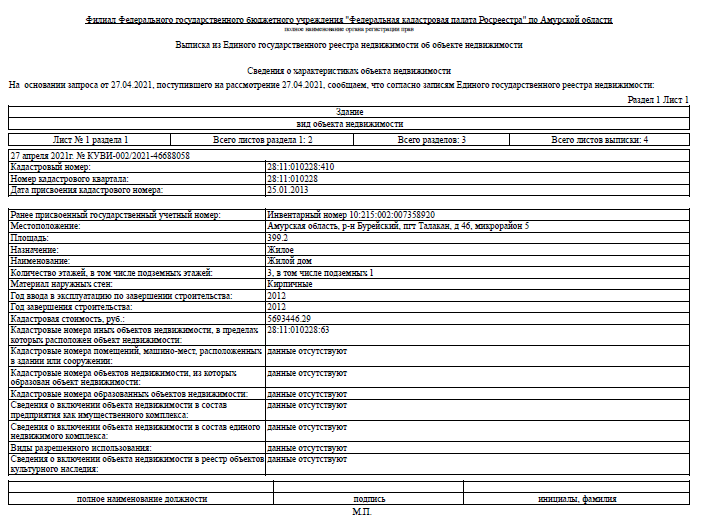 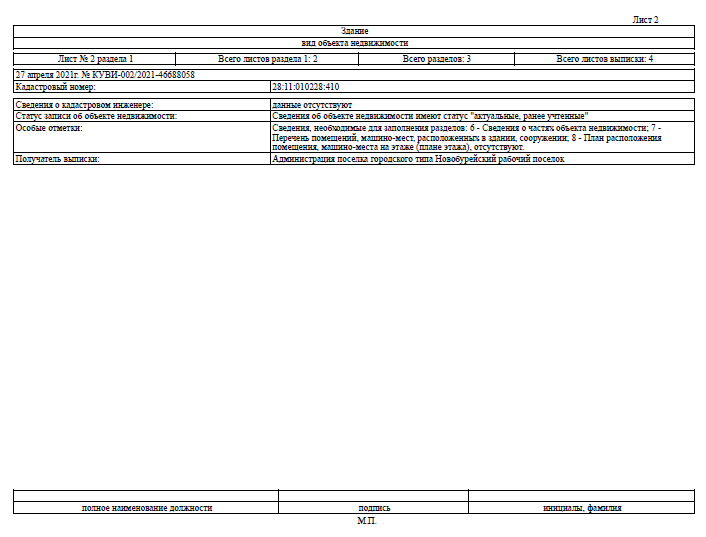 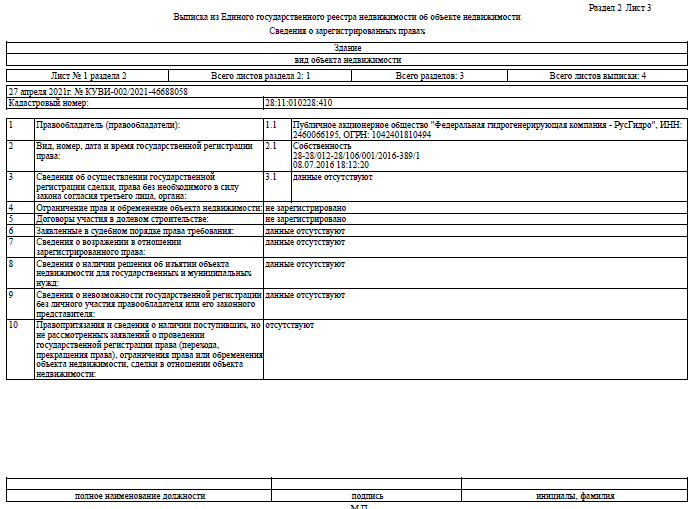 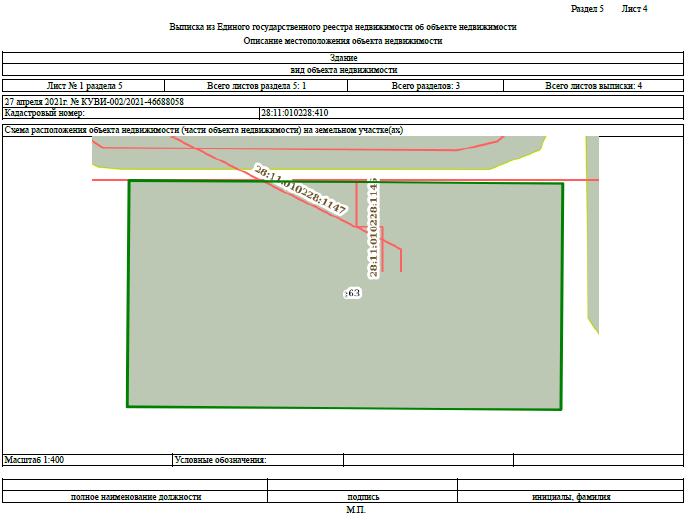 3.	Технический паспорт: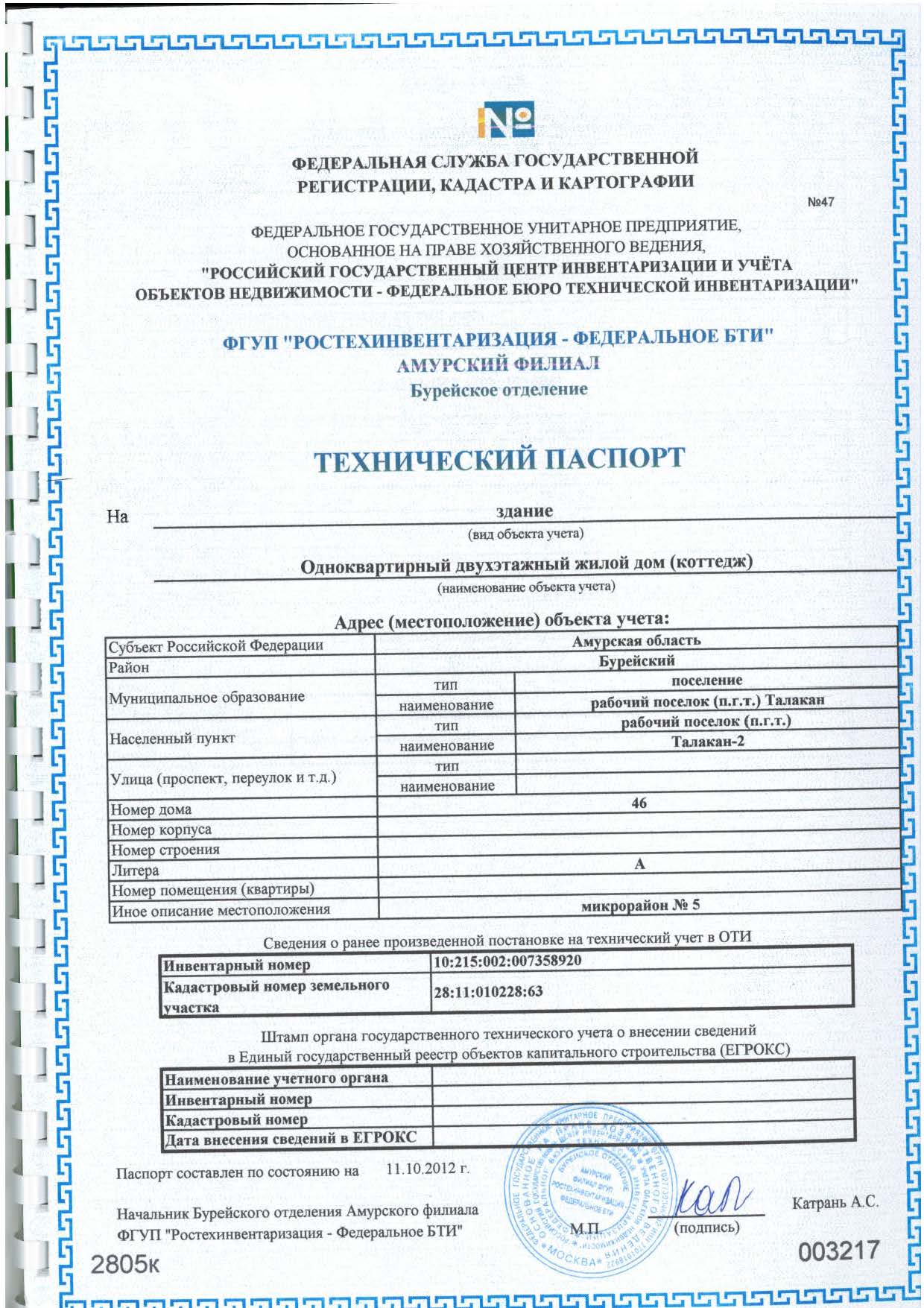 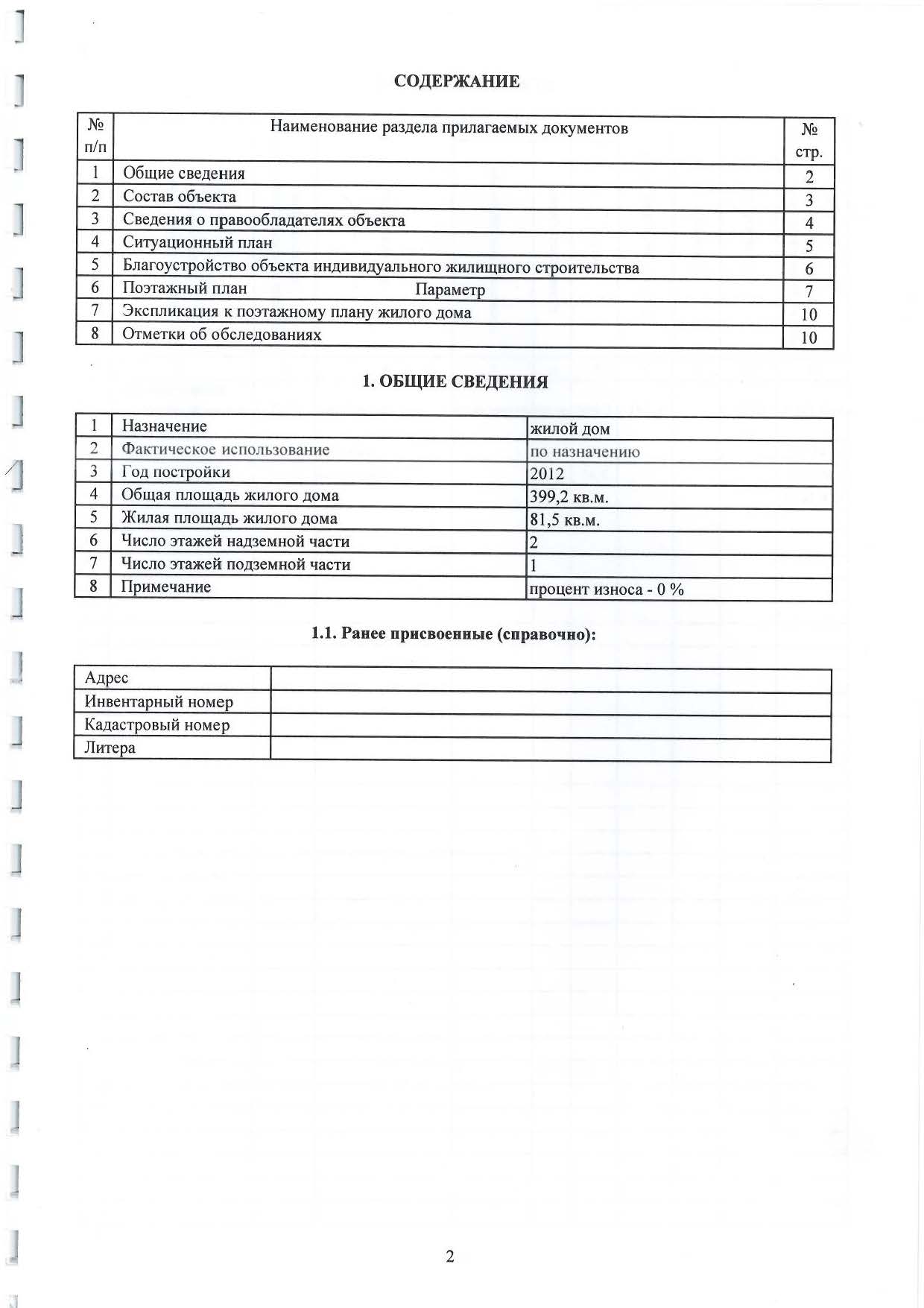 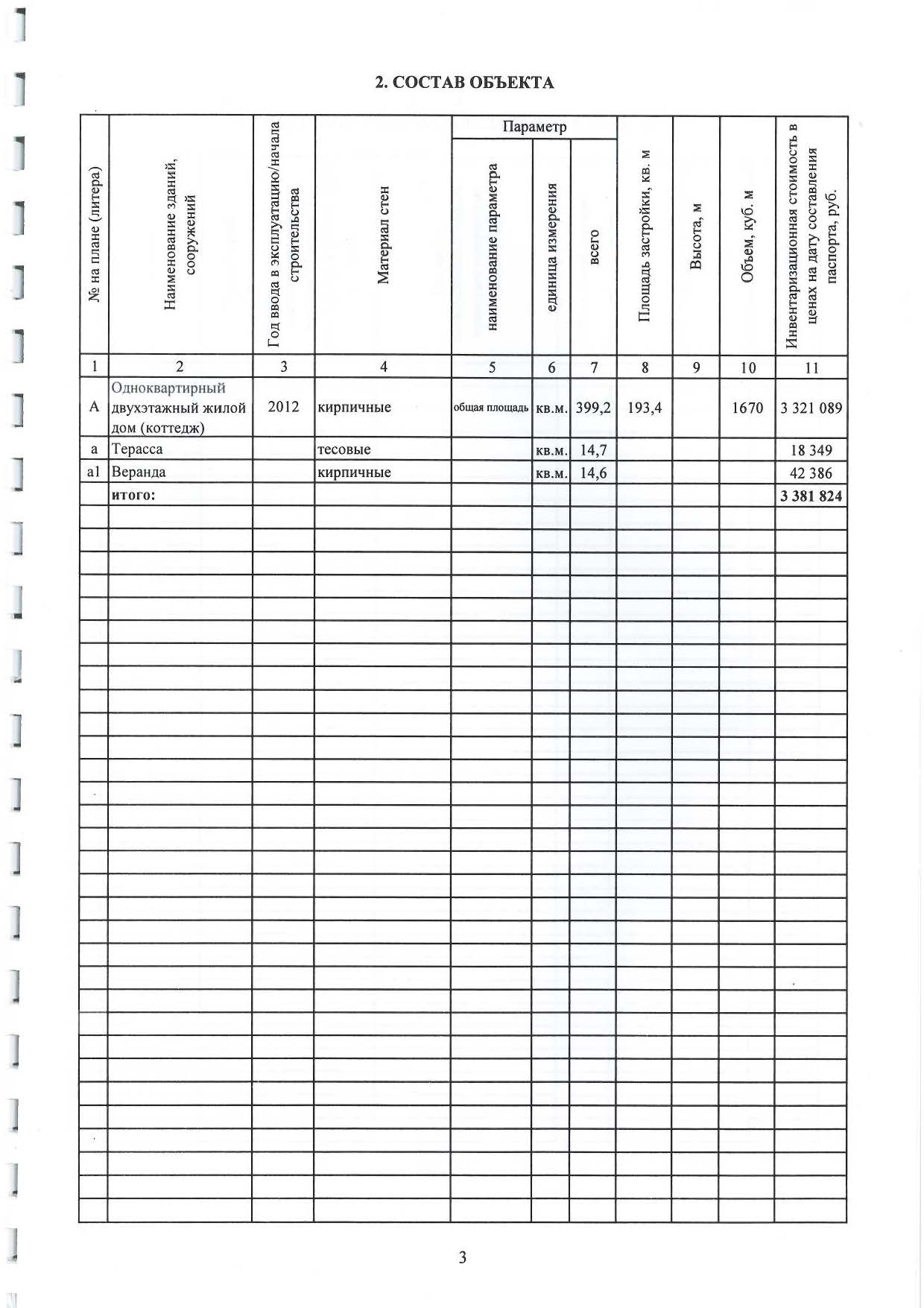 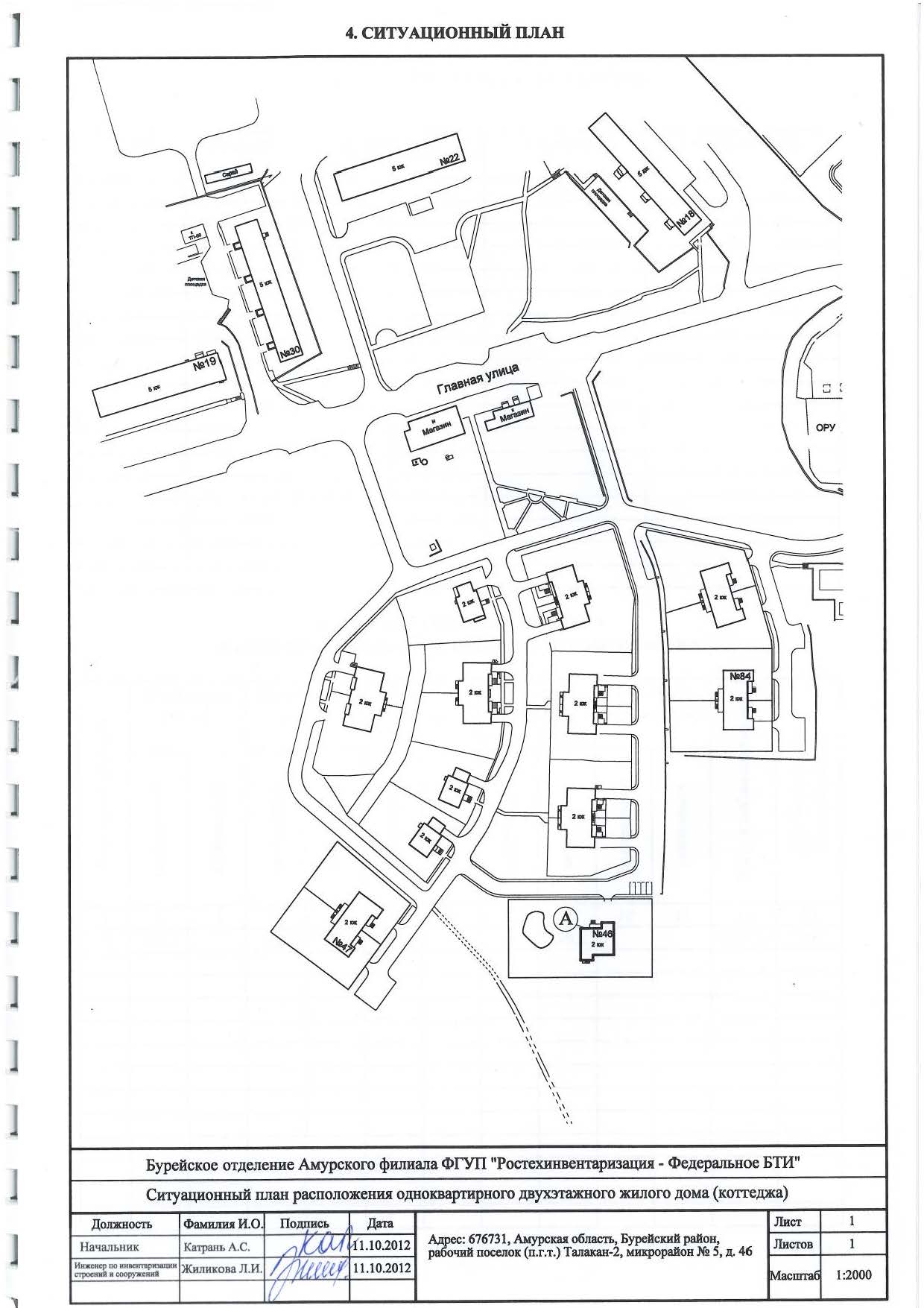 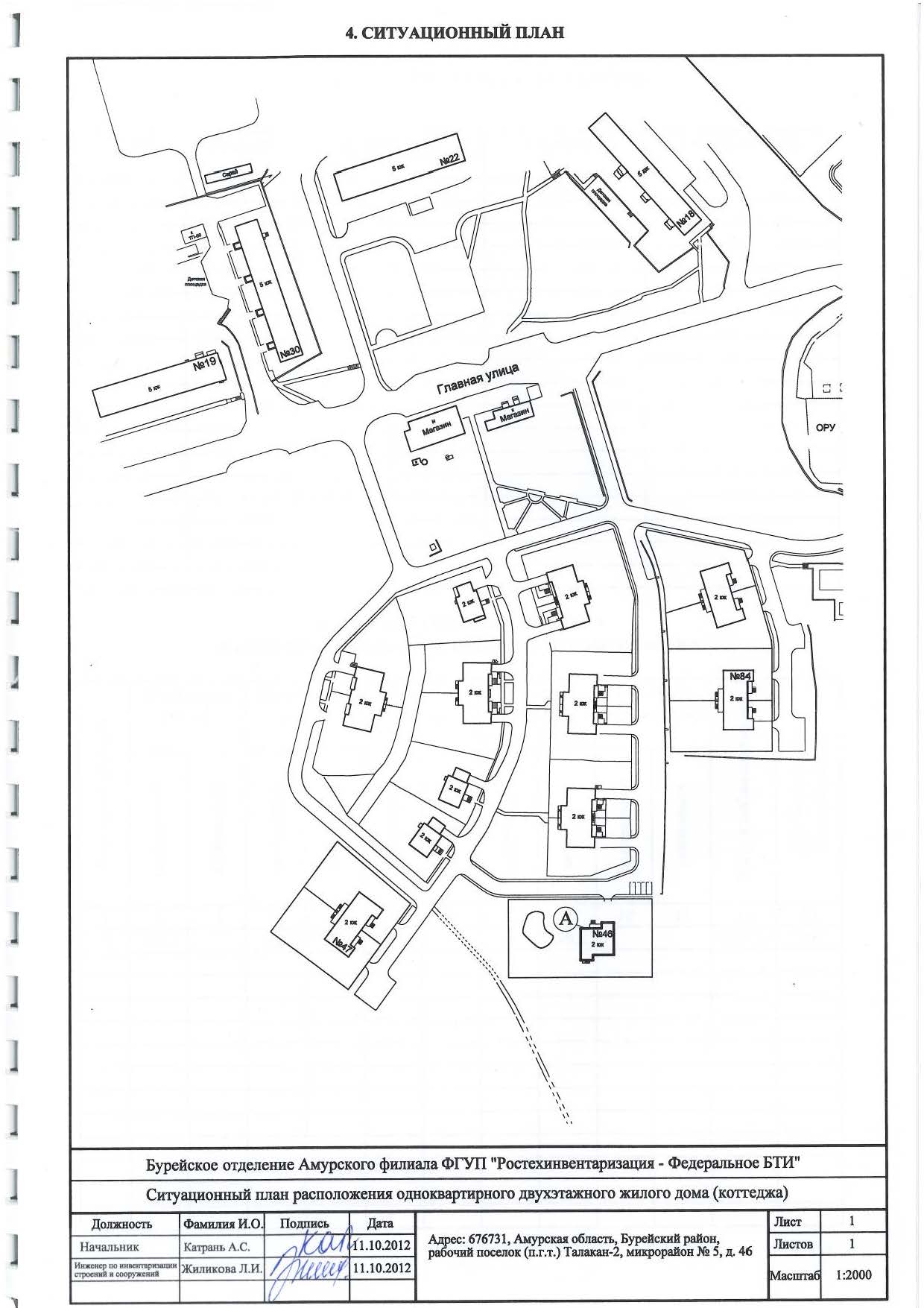 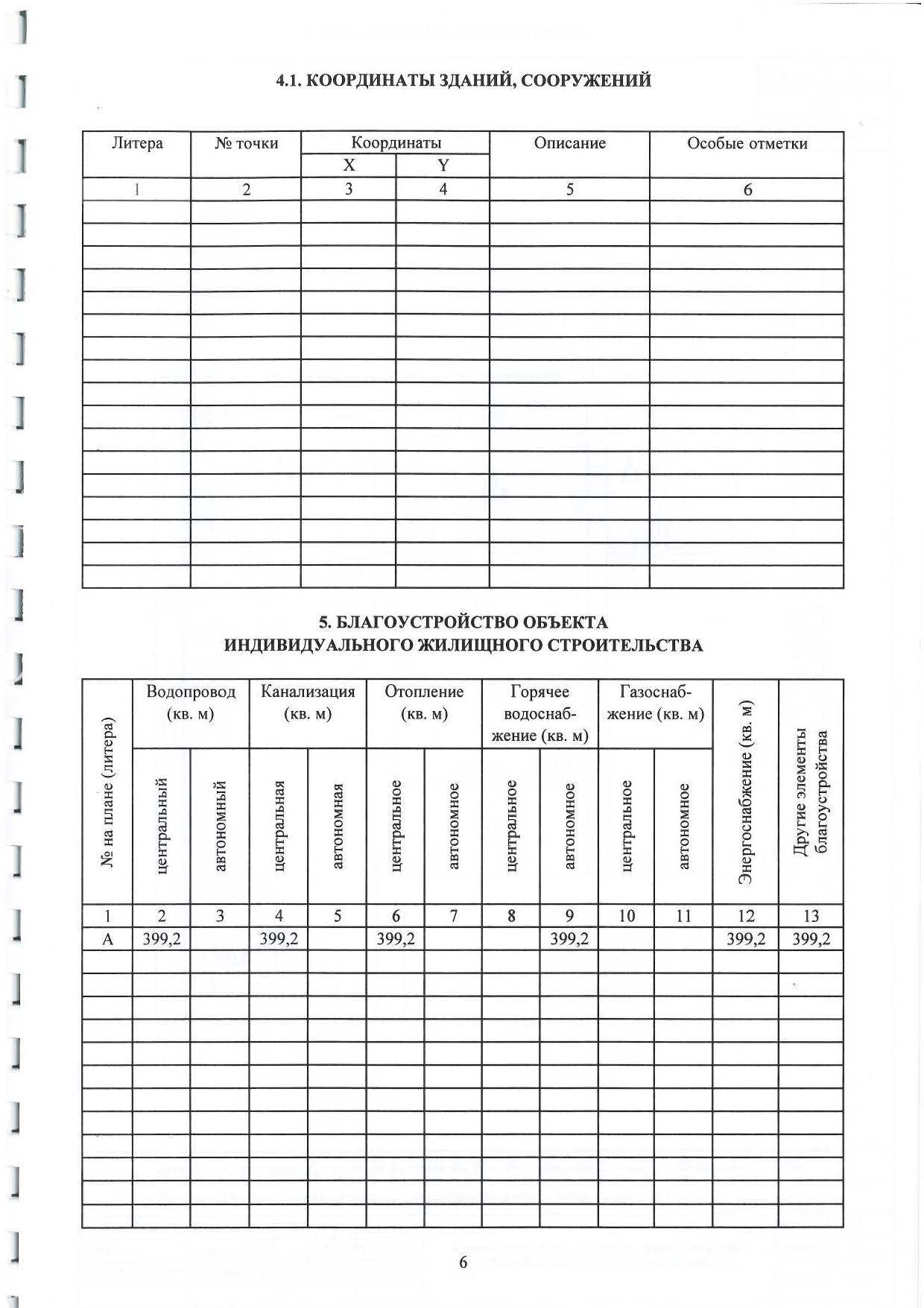 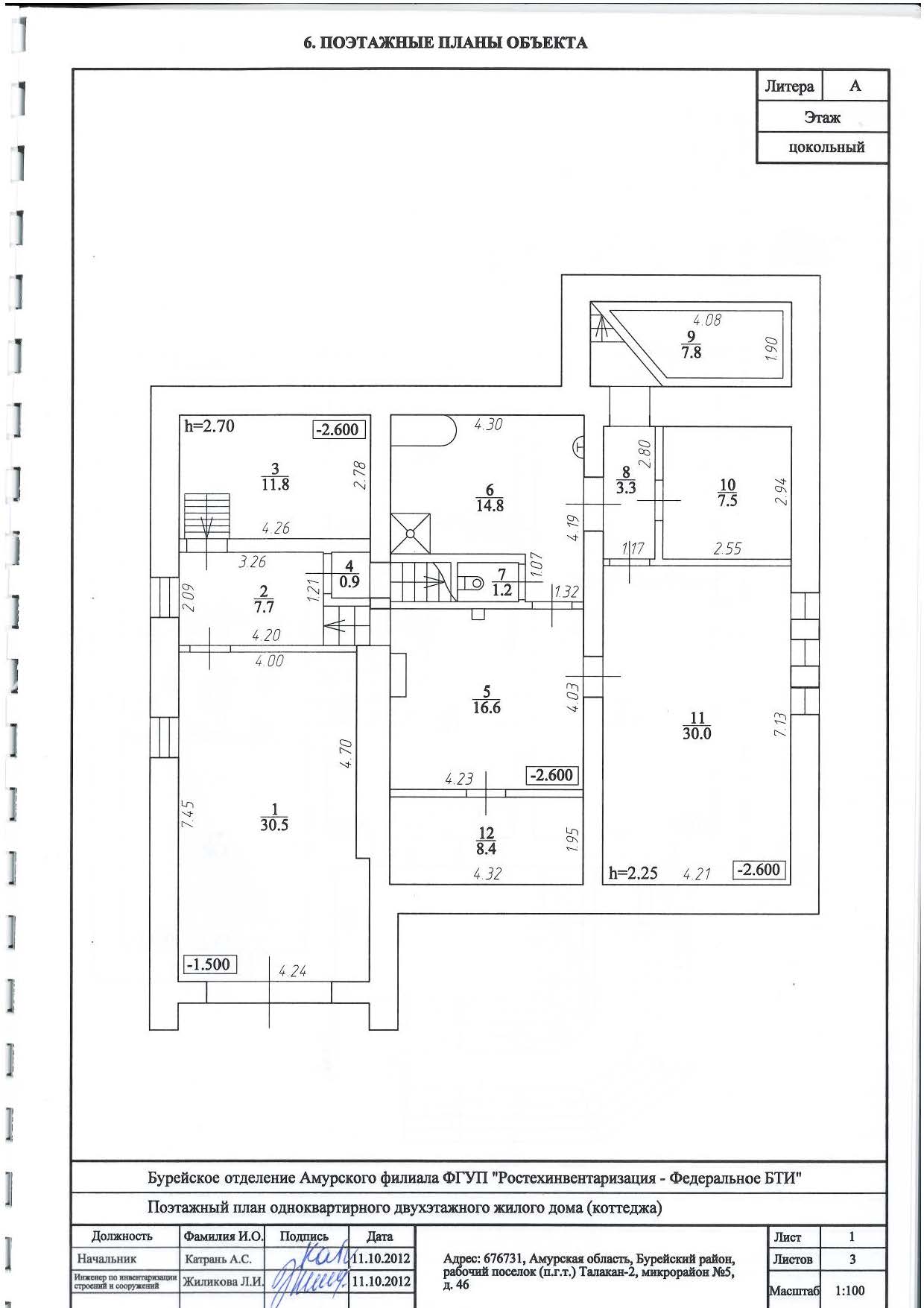 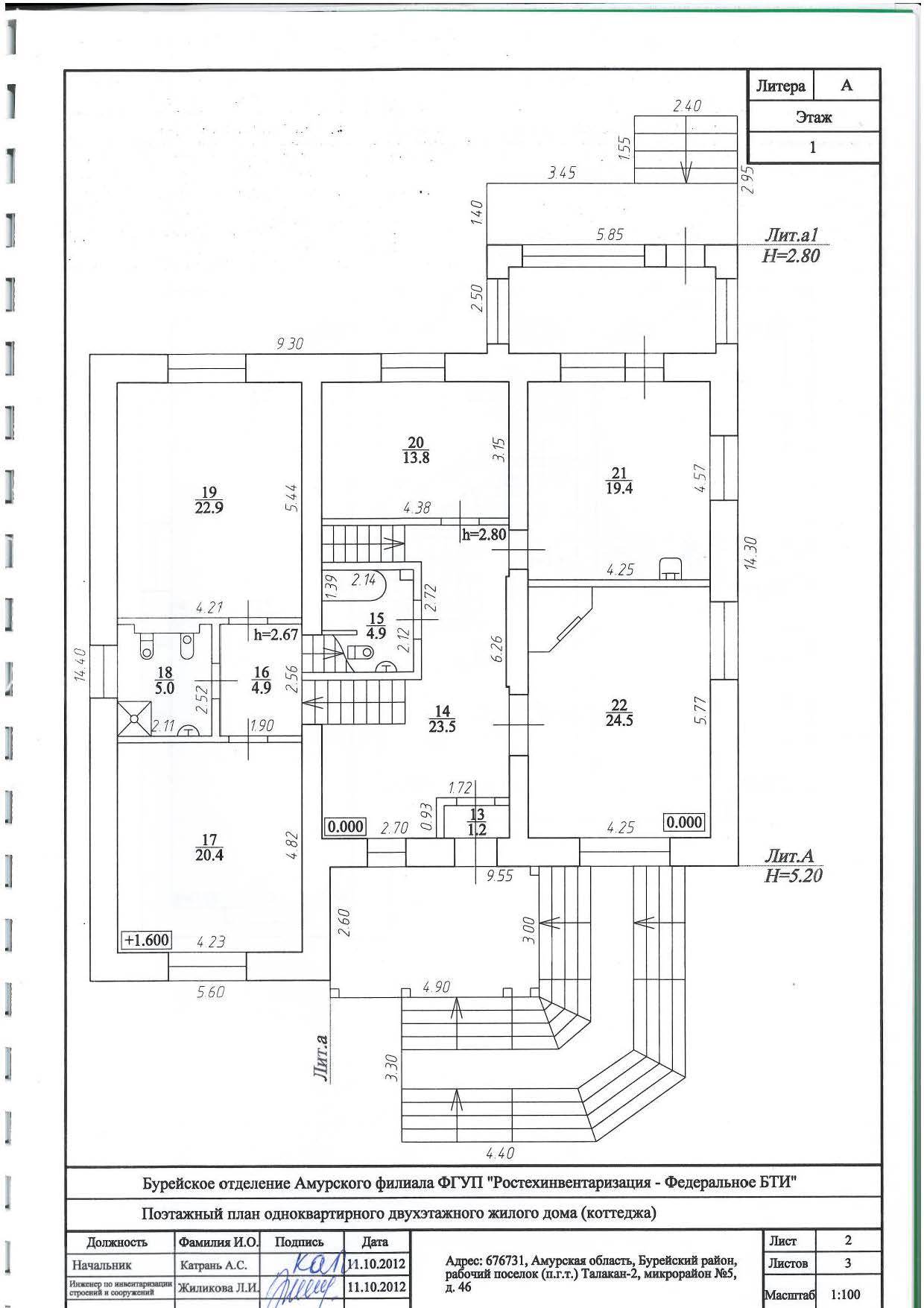 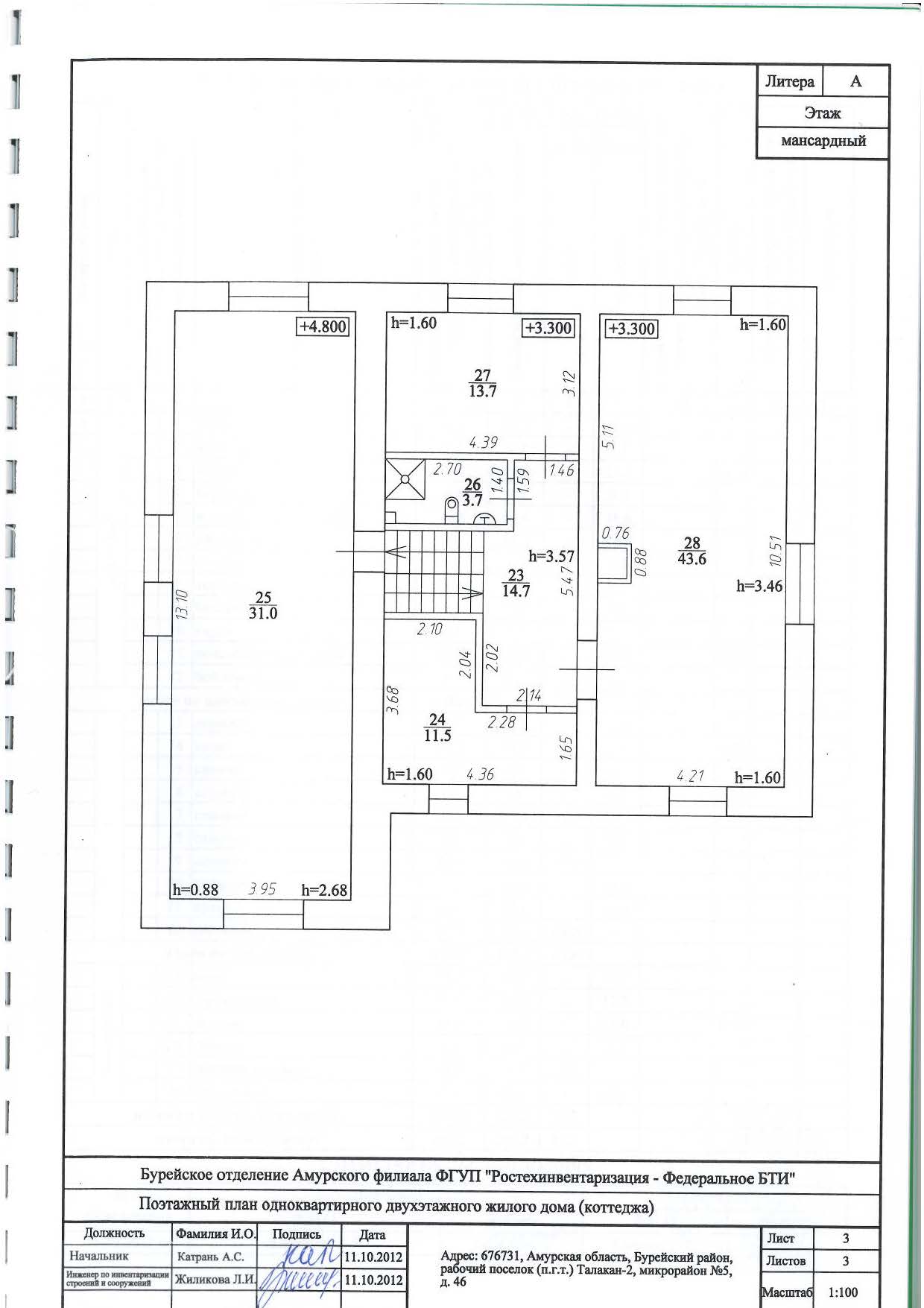 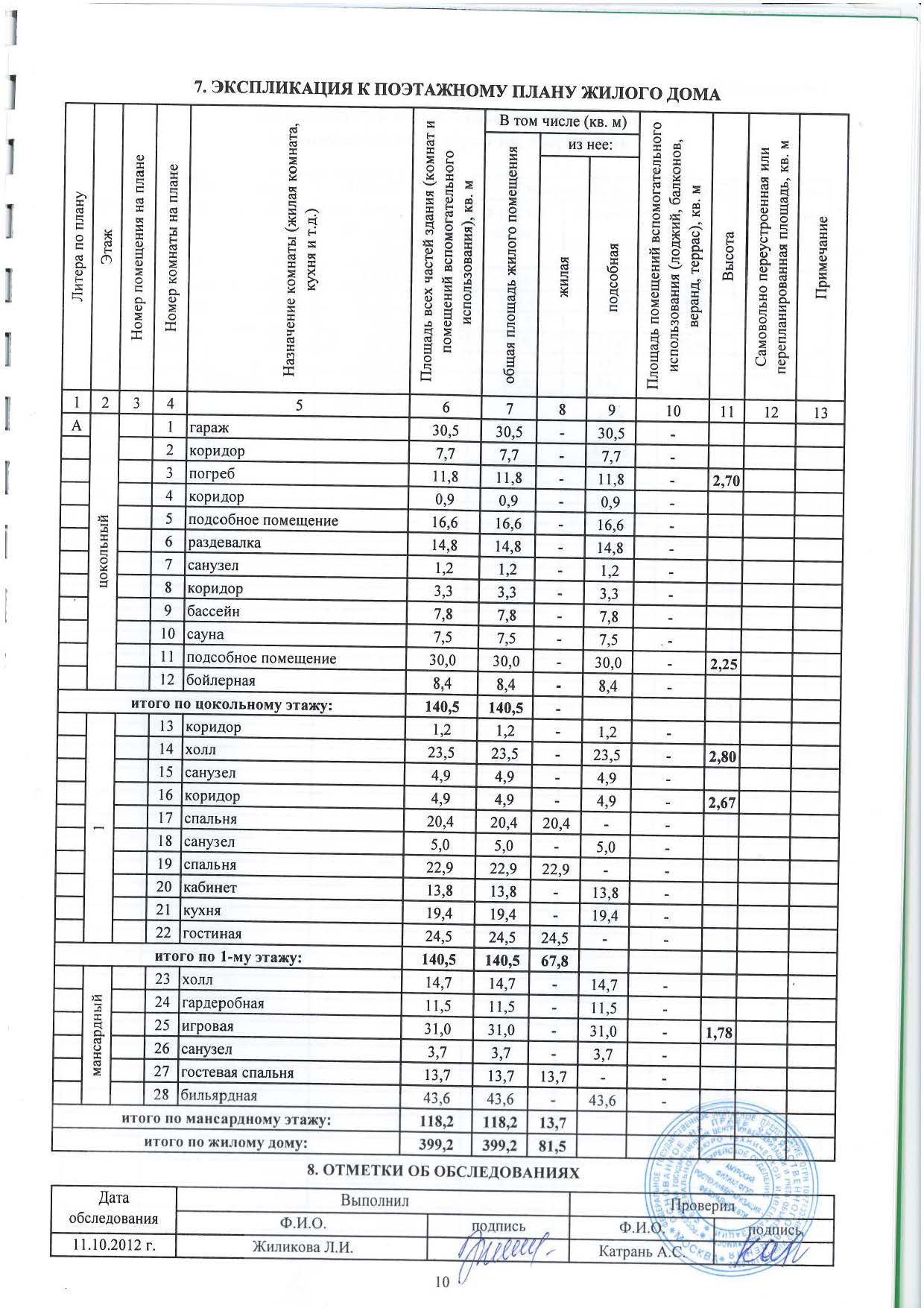 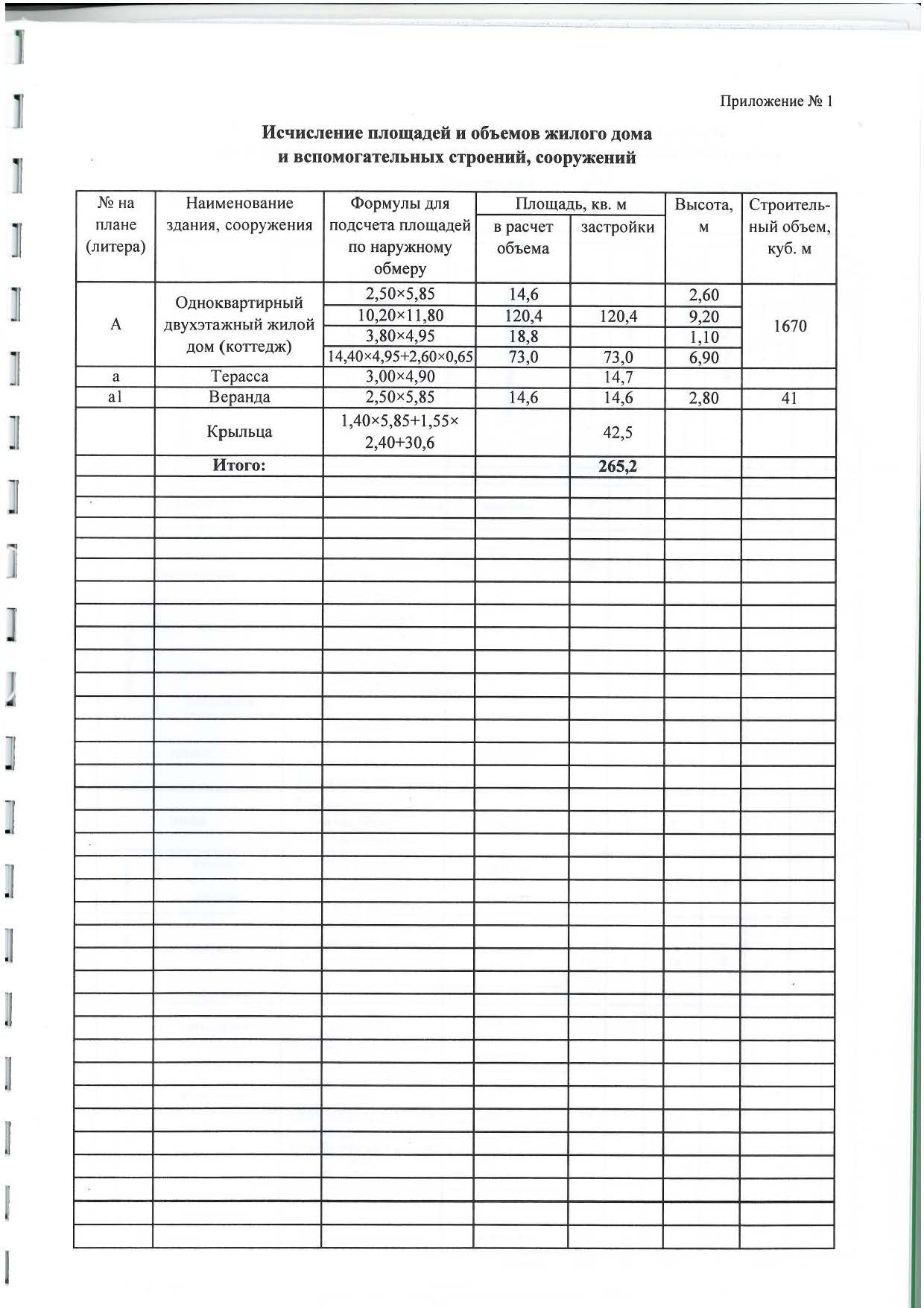 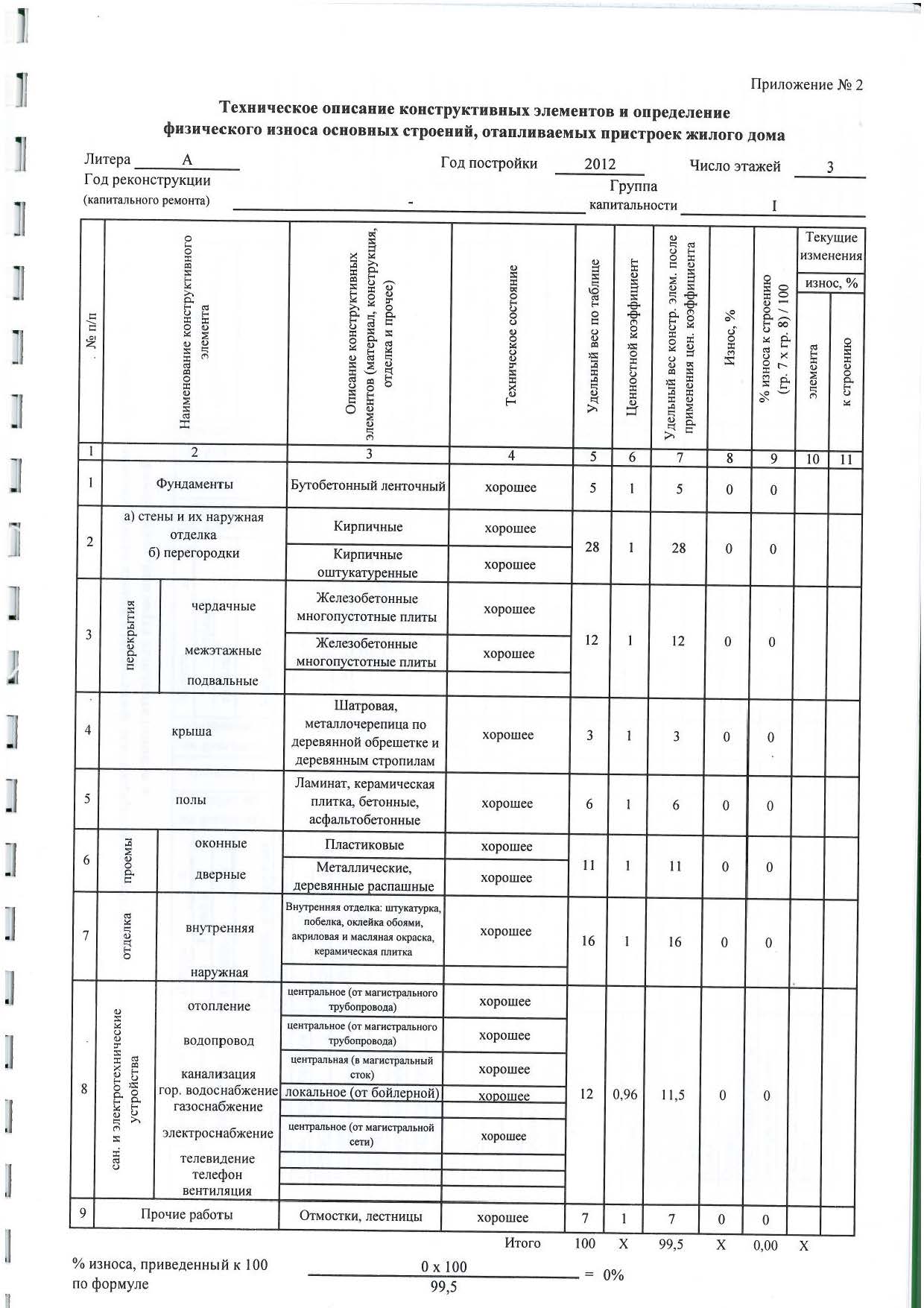 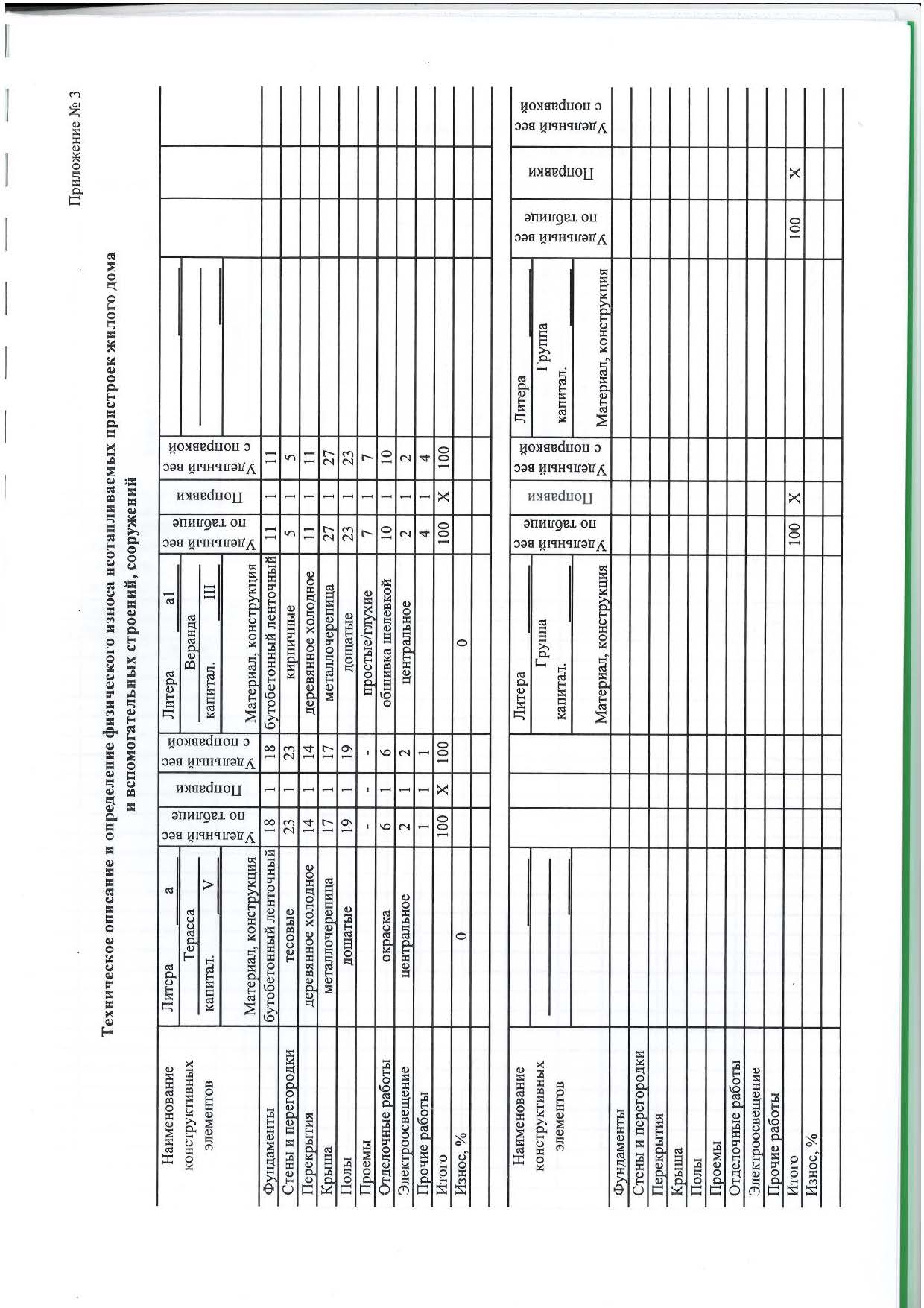 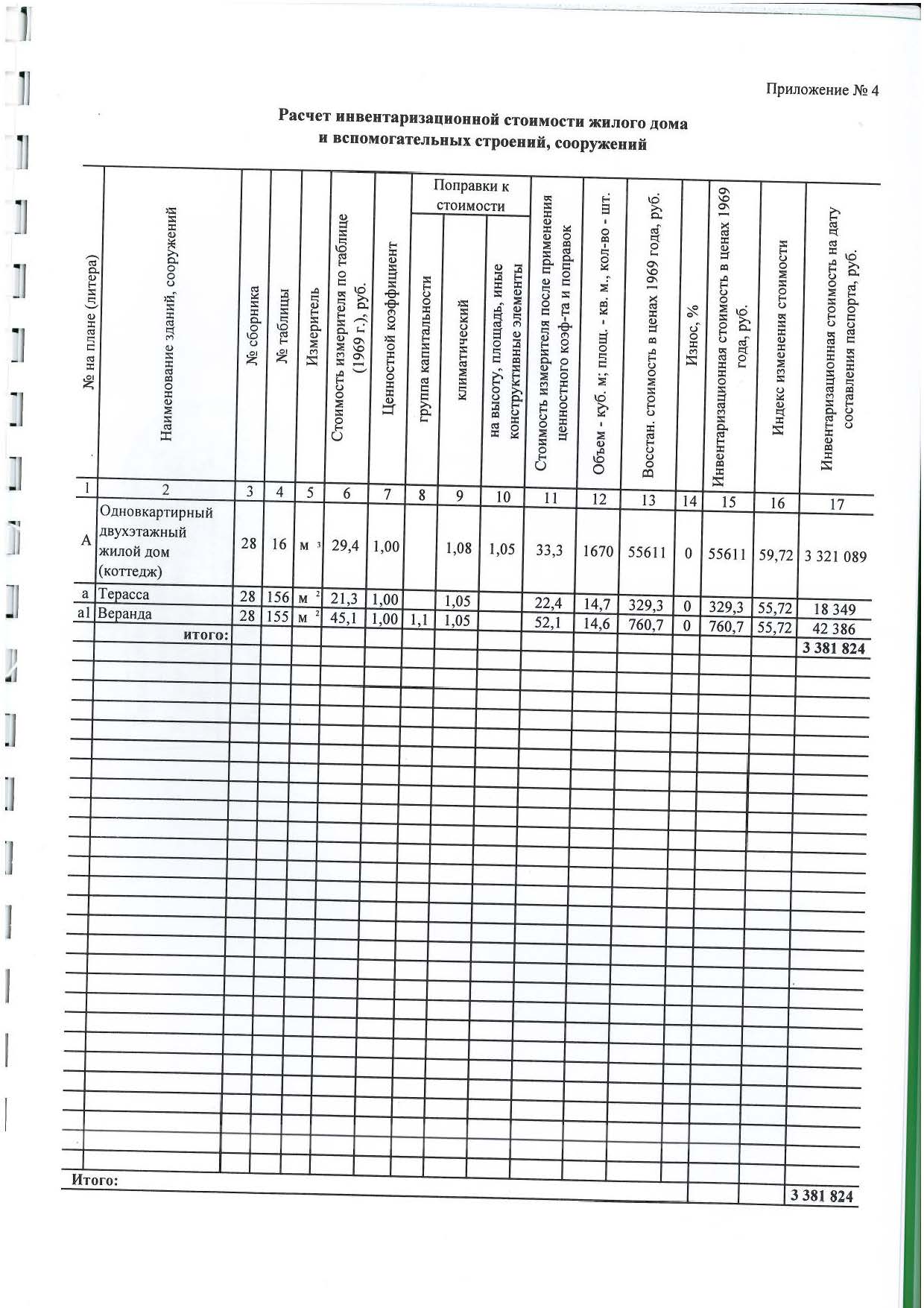 4. Фото объекта: Приложение № 2ПРОЕКТ ДОГОВОРА КУПЛИ-ПРОДАЖИПояснения к проекту Договора купли-продажи:-	все положения проекта Договора являются существенными условиями для Продавца;-	любые предоставляемые Заявителем / Участником разногласия по условиям настоящего проекта Договора носят статус «желательных», и в случае если Продавец не примет указанные разногласия, Заявитель / Участник будет обязан заключить Договор на условиях исходного проекта Договора;-	Продавец оставляет за собой право рассмотреть и принять перед подписанием договора предложения и дополнительные (не носящие принципиального характера) изменения к Договору. В случае если стороны Договора не придут к соглашению об этих изменениях, они будут обязаны подписать Договор на условиях, изложенных в Документации.ДОГОВОР КУПЛИ-ПРОДАЖИ № _________(форма)п. Талакан	«___»_____________ 202__ г.Публичное акционерное общество «Федеральная гидрогенерирующая компания – РусГидро» (ПАО «РусГидро»), в лице Директора Филиала ПАО «РусГидро»-«Бурейская ГЭС» Попова Андрея Викторовича, действующего на основании доверенности от «___» ___________ 202__ г. № ______ и Положения о Филиале, именуемое в дальнейшем «Продавец», с одной стороны, идля юридического лица (если не применимо – удалить):__________________________________________________________________________________ (_________________________________________), именуемое в дальнейшем «Покупатель», в лице _______________________________________________________________________________________, действующего на основании ________________________________________________________, с другой стороны,для физического лица (если не применимо – удалить):__________________________________________________________________________________, паспорт ________________________, выдан _________________________ ________________________________________________________, зарегистрированный по адресу: __________________________________________________________________________________________________________________, именуемый (ая) в дальнейшем «Покупатель», с другой стороны, совместно/раздельно именуемые Стороны/Сторона, заключили настоящий договор (далее – Договор) о нижеследующем:ПРЕДМЕТ ДОГОВОРАПродавец обязуется передать в собственность Покупателю, а Покупатель обязуется принять и оплатить в соответствии с условиями настоящего договора недвижимое имущество - Здание жилое. Жилой дом № 46 (без мебели), расположенный по адресу: Амурская область, р-н Бурейский, пгт. Талакан, д. 46, микрорайон 5, кадастровый номер 28:11:010228:410, запись в ЕГРН от 08.07.2016 №28-28/012-28/106/001/2016-389/1 (далее - Имущество).Продажа имущества осуществляется Продавцом на основании Протокола итогов аукциона по продаже имущество ПАО «РусГидро» от «____»____________202__ г.Имущество передается Покупателю по Акту приема-передачи, подписанному Сторонами по условиям настоящего Договора, являющимся Приложением № 1 к Договору и его неотъемлемой частью.Право собственности Покупателя на Имущество возникает с даты государственной регистрации права собственности Покупателя на недвижимое имущество в Едином государственном реестре недвижимости.Продавец гарантирует, что на момент заключения настоящего договора Имущество, указанное в п. 1.1. настоящего договора никому не продано, не заложено, в споре и под запретом (арестом) не состоит, не обременено правами и обязательствами третьих лиц, в указанной квартире никто не зарегистрирован.2.	ЦЕНА И ПОРЯДОК РАСЧЕТОВЦена Имущества составляет ________________ (___________________) руб. ___ коп., НДС не облагается.В случае использования покупателем только собственных средств (если не применимо – удалить):Оплата цены Имущества осуществляется Покупателем денежными средствами путем безналичного перечисления единовременным платежом на расчетный счет Продавца, указанный в Договоре, не позднее 10 (десяти) рабочих дней с даты подписания Договора.В случае использования покупателем кредитных средств (если не применимо – удалить):Имущество приобретается Покупателем за счет кредитных средств, предоставляемых ______________________________________________ (наименование кредитного учреждения) согласно кредитному договору № ____________________________ от «____» ______________ 20___ г., заключенному в г. _________________ (место заключения кредитного договора) и собственных средств. Согласно Кредитному договору, Кредит предоставляется Покупателю в размере _______________________ (_______________________________________) руб. 00 коп. для приобретения Имущества в собственность Покупателя.В случае если размер кредита меньше цены Имущества, то разница в сумме _________ (_______________________________________________________) руб. 00 коп. между ценой Имущества и размером кредитных средств оплачивается Покупателем за счет собственных средств путем безналичного перечисления единовременным платежом на расчетный счет Продавца, указанный в Договоре, не позднее 10 (десяти) рабочих дней с даты подписания Договора, до момента оплаты за счет кредитных средств.2.4. Стороны договорились, что Имущество не находится в залоге у Продавца в соответствии со ст. 488 ГК РФ.В случае оплаты цены Имущества за счет средств материнского (семейного) капитала (если не применимо – удалить):2.2. Покупатель производит оплату цены Имущества с использованием средств материнского (семейного) капитала в сумме _____________ (____________________________________) руб. 00 коп.2.3. В случае если размер материнского (семейного) капитала меньше цены Имущества, то разница в сумме _________ (_______________________________________________________) руб. 00 коп. между ценой Имущества и размером средств материнского (семейного) капитала оплачивается Покупателем за счет собственных средств путем безналичного перечисления единовременным платежом на расчетный счет Продавца, указанный в Договоре, не позднее 10 (десяти) рабочих дней с даты подписания Договора, до момента оплаты за счет средств материнского (семейного) капитала.2.4. Средства материнского (семейного) капитала в счет оплаты приобретаемого Покупателем Имущества перечисляются Пенсионным фондом Российской Федерации на расчетный счет Продавца в установленном законодательством РФ порядке.2.5. Размер средств (или: части средств) материнского (семейного) капитала, направляемых на оплату обязательств по настоящему Договору, не может превышать цены Договора или размера оставшейся неуплаченной суммы по Договору.2.6. Для осуществления платежа по Договору материнским (семейным) капиталом Покупатель обязуется в течение 10 (десяти) рабочих дней с момента заключения Договора представить в Пенсионный фонд Российской Федерации документы, предусмотренные п. п. 6 и 8 Правил направления средств (части средств) материнского (семейного) капитала на улучшение жилищных условий, утвержденных Постановлением Правительства Российской Федерации от 12.12.2007 N 862, вместе с платежным документом на перечисление денежных средств Продавцу.2.7. Средства (часть средств) материнского (семейного) капитала перечисляются Пенсионным фондом Российской Федерации (территориальным органом Пенсионного фонда Российской Федерации) в безналичном порядке на указанные в п. 8 Договора реквизиты Продавца.2.8. До момента полной оплаты Имущества за счет средств материнского (семейного) капитала Имущество считается находящимся в залоге у Продавца.ОБЯЗАННОСТИ СТОРОНПокупатель обязуется:Оплатить Продавцу цену Имущества в полном размере в сроки и порядке, установленные Договором.Принять Имущество от Продавца по Акту приема-передачи (Приложение № 1 к Договору).Нести расходы по государственной регистрации перехода права собственности от Продавца к Покупателю на Имущество.Не допускать случаев неправомерного использования инсайдерской информации Продавца и/или разглашения инсайдерской информации Продавца, а также принимать все зависящие от него меры для защиты инсайдерской информации Продавца от неправомерного использования.Ознакомиться с действующей редакцией Положения об инсайдерской информации Продавца, размещенной на официальном сайте Продавца в сети «Интернет» и соблюдать ее требования, а также требования законодательства Российской Федерации об инсайдерской информации и манипулировании рынком.для юридического лица (если не применимо – удалить):Не позднее ______________ с момента заключения Договора Покупатель обязан предоставить Продавцу информацию (по установленной форме) в отношении всей цепочки собственников (учредителей, участников, а также бенефициаров, в том числе конечных) с подтверждением соответствующими документами.для физического лица (если не применимо – удалить):3.1.5. В случае нахождения Покупателя в зарегистрированном органом записи актов гражданского состояния браке, до момента оплаты Имущества в соответствии с п. 2.2. Договора Покупатель обязуется получить нотариально удостоверенное согласие супруга на приобретение Имущества и предоставить его подлинник Продавцу.В случае использования покупателем кредитных средств (если не применимо – удалить):Предоставить в орган, осуществляющий государственную регистрацию недвижимости заявление о регистрации ипотеки в силу закона в пользу ________________________________ (наименование кредитного учреждения).В случае оплаты цены Имущества за счет средств материнского (семейного) капитала (если не применимо – удалить):3.1.6. До момента предоставления документов на государственную регистрацию перехода права собственности на Имущество оформить засвидетельствованное нотариально письменное обязательство лица (лиц), в чью собственность оформляется жилое помещение, приобретаемое с использованием средств (части средств) материнского (семейного) капитала, либо являющегося стороной сделки или обязательств по приобретению или строительству жилого помещения, оформить указанное жилое помещение в общую собственность лица, получившего сертификат, его супруга, детей (в том числе первого, второго, третьего ребенка и последующих детей) с определением размера долей по соглашению в течение 6 месяцев после перечисления Пенсионным фондом Российской Федерации средств материнского (семейного) капитала.В случае использования покупателем только собственных средств (если не применимо – удалить):При условии исполнения Покупателем обязанности в соответствии с п. 2.2. Договора, Продавец обязуется:В течение 1 (одного) рабочего дня с даты оплаты Покупателем цены Имущества в соответствии с п. 2.2. Договора, передать Покупателю Имущество по Акту приема-передачи (Приложение №1 к Договору).В течение 5 (пяти) рабочих дней с даты передачи Покупателю Имущества по Акту приема-передачи (Приложение №1 к Договору), представить в государственный орган, уполномоченный в сфере государственной регистрации прав на недвижимое имущество, документы Продавца, необходимые для государственной регистрации перехода права собственности от Продавца к Покупателю на Имущество.В случае использования покупателем кредитных средств (если не применимо – удалить):3.2. При условии исполнения Покупателем обязанности по оплате Имущества в полном размере, Продавец обязуется:3.2.1. В течение 1 (одного) рабочего дня с даты оплаты Покупателем цены Имущества в полном размере, передать Покупателю Имущество по Акту приема-передачи (Приложение №1 к Договору).3.2.2. В течение 5 (пяти) рабочих дней с даты передачи Покупателю Имущества по Акту приема-передачи (Приложение №1 к Договору), представить в государственный орган, уполномоченный в сфере государственной регистрации прав на недвижимое имущество, документы Продавца, необходимые для государственной регистрации перехода права собственности от Продавца к Покупателю на Имущество.В случае оплаты цены Имущества за счет средств материнского (семейного) капитала (если не применимо – удалить):3.2. Продавец обязуется:3.2.1. В течение (одного) рабочего дня с даты оплаты Покупателем разницы в цене Имущества в соответствии с п. 2.3. Договора, передать Покупателю Имущество по Акту приема-передачи (Приложение №1 к Договору). В случае если Имущество полностью оплачивается за счет средств материнского (семейного) капитала, Имущество по Акту приема-передачи (Приложение №1 к Договору) передается в день подписания Договора.3.2.2. В течение 5 (пяти) рабочих дней с даты передачи Покупателю Имущества по Акту приема-передачи (Приложение №1 к Договору), представить в государственный орган, уполномоченный в сфере государственной регистрации прав на недвижимое имущество, документы Продавца, необходимые для государственной регистрации перехода права собственности от Продавца к Покупателю на Имущество.Обязанности обеих Сторон:Стороны согласны на раскрытие предоставленной друг другу информации к настоящему Договору, включая содержащиеся в ней персональные данные, путем ее предоставления в органы государственной власти и предоставляют право передавать данную информацию и подтверждающие документы указанным органам. Сторона, предоставляя другой Стороне информацию к настоящему Договору, обязуется выполнить все требования законодательства о защите персональных данных. Стороны подтверждают, что необходимые согласия субъектов персональных данных на их раскрытие, как это предусмотрено настоящим пунктом, получены (будут получены). Информация, содержащая персональные данные физических лиц, должна передаваться с соблюдением требований законодательства Российской Федерации. При исполнении своих обязательств по Договору Стороны, их аффилированные лица, работники или посредники не выплачивают, не предлагают выплатить и не разрешают выплату каких-либо денежных средств или ценностей прямо или косвенно, любым лицам, для оказания влияния на действия или решения этих лиц с целью получить какие-либо неправомерные преимущества или иные неправомерные цели.Стороны обязуются соблюдать условия «Антикоррупционной оговорки», изложенные в Приложении № 2 к настоящему Договору.В случае использования покупателем кредитных средств по ипотеке (если не применимо – удалить):Имущество будет находиться в залоге у ___________________________ (наименование кредитного учреждения) с момента государственной регистрации ипотеки в Едином государственном реестре недвижимости.В случае оплаты цены Имущества за счет средств материнского (семейного) капитала (если не применимо – удалить):3.3.3. После поступления на расчетный счет Продавца средств материнского (семейного) капитала в счет оплаты цены Имущества от Пенсионного фонда Российской Федерации в соответствии с п. 2.4 Договора, Стороны не позднее 5 (пяти) рабочих дней обязуются совместно обратиться в государственный орган, уполномоченный в сфере государственной регистрации прав на недвижимое имущество, с заявлениями о прекращении обременения Имущества в виде залога, зарегистрированного в пользу Продавца.КАЧЕСТВО ИМУЩЕСТВАДо заключения Договора Покупатель осуществил проверку качества Имущества путем его непосредственного осмотра и ознакомления с документами Продавца на Имущество. Имущество пригодно для его использования в соответствии с его назначением.На момент заключения Договора Покупатель осведомлен о недостатках Имущества, его техническом состоянии, претензий к Продавцу по качеству не имеет. В связи с проведенной Покупателем проверкой качества Имущества до заключения Договора, Продавец освобождается от ответственности по требованиям Покупателя, связанным с качеством Имущества, в том числе, скрытыми недостатками. Риск случайной гибели или случайного повреждения Имущества и бремя его содержания переходят к Покупателю с момента передачи Имущества Продавцом Покупателю по Акту приема-передачи.В случае оплаты цены Имущества за счет средств материнского (семейного) капитала (если не применимо – удалить):Покупатель подтверждает, что техническое и качественное состояние Имущества соответствует требованиям, предъявляемым к жилым помещениям, приобретаемым за счет средств материнского (семейного) капитала.ГАРАНТИИ, ОТВЕТСТВЕННОСТЬ СТОРОН,ПОРЯДОК РАССМОТРЕНИЯ СПОРОВПродавец гарантирует Покупателю, что на момент заключения Договора Имущество принадлежит Продавцу на праве собственности, под арестом, обременением или в споре не состоит, лиц, сохраняющих право пользования жилым помещением в соответствии с законом, не имеется.Продавец вправе в одностороннем порядке отказаться от исполнения Договора:- в случае неисполнения Покупателем обязанности по оплате цены Имущества в размере и сроки, установленные Договором;- в случае не предоставления согласия супруга в порядке, предусмотренном п 3.1.5. Договора (для юридических лиц неприменимо – удалить).В случае если Покупателем не были исполнены обязательства по оплате цены Имущества или исполнены не в полном объеме или в сроки, превышающие установленные Договором, Продавец имеет право взыскать с Покупателя пеню в размере 0,2 (две десятых) процента от общей суммы задолженности по договору за каждый день просрочки. При этом уплата Покупателем неустойки Продавцу не освобождает Покупателя от исполнения обязательства по оплате цены Имущества в случае, если Продавец не отказался от исполнения Договора по основаниям, предусмотренным п. 5.2. Договора.В остальных случаях неисполнения или ненадлежащего исполнения Сторонами своих обязательств, Стороны несут ответственность, предусмотренную законодательством Российской Федерации. Все возникающие в период действия Договора разногласия решаются путем переговоров сторон, а при недостижении согласия - в судебном порядке в соответствии с действующим законодательством Российской Федерации.ПРОЧИЕ УСЛОВИЯВсе изменения и дополнения к Договору действительны, если они совершены в письменной форме и подписаны Сторонами.Договор вступает в силу и считается заключенным с момента его подписания обеими Сторонами. Договор действует до полного выполнения Сторонами своих обязательств.Договор составлен и подписан в трех экземплярах, имеющих одинаковую юридическую силу, по одному для каждой из Сторон и один для государственного органа, уполномоченного в сфере государственной регистрации прав на недвижимое имущество и сделок с ним.В случае использования покупателем кредитных средств количество экземпляров договора может быть скорректировано в зависимости от требований кредитного учреждения.В случае оплаты цены Имущества за счет средств материнского (семейного) капитала (если не применимо – удалить):6.3. Договор действует до полного выполнения Сторонами своих обязательств, в том числе до момента поступления на расчетный счет Продавца средств материнского (семейного) капитала, полученных от Пенсионного фонда Российской Федерации в соответствии с п. 2.4 Договора. 6.4. Договор составлен и подписан в четырех экземплярах, имеющих одинаковую юридическую силу, по одному для каждой из Сторон, один для государственного органа, уполномоченного в сфере государственной регистрации прав на недвижимое имущество и сделок с ним, и один для Пенсионного фонда Российской Федерации.ПРИЛОЖЕНИЯ7.1. Приложение № 1 - Акт приема- передачи.7.2. Приложение № 2 – Антикоррупционная оговорка.РЕКВИЗИТЫ СТОРОНПриложение №1 к Договору купли- продажи №______________________от «___»___________202__ г.АКТ приема-передачи п. Талакан                                                                                                            «____»____________202__ г.              Публичное акционерное общество «Федеральная гидрогенерирующая компания – РусГидро» (ПАО «РусГидро»), в лице директора Филиала ПАО «РусГидро» - «Бурейская ГЭС» Попова Андрея Викторовича, действующего на основании доверенности от «___» ________ 202__ г. № ____ и Положения о Филиале, именуемое в дальнейшем «Продавец» с одной стороны и для юридического лица (если не применимо – удалить):_____________________________________________________________________________ (_________________________________________), именуемое в дальнейшем «Покупатель», в лице ____________________________________________________________, действующего на основании ________________________________________________________, с другой стороны, для физического лица (если не применимо – удалить):_______________________________________________________________________________, паспорт ________________, выдан ______________________________________________________, зарегистрированный по адресу: _________________________________________________________, именуемый (ая) в дальнейшем «Покупатель», с другой стороны,совместно/раздельно именуемые Стороны/Сторона, составили настоящий Акт о нижеследующем:      1. Продавец передает, а Покупатель принимает в собственность в соответствии с условиями Договора купли-продажи № _____ от «__» ________202__ г. следующее недвижимое имущество (далее – Имущество): _________________________________________________________________.       2. На момент передачи Имущество находится в состоянии, пригодном для использования по назначению. Продавец передал Покупателю имеющиеся у Продавца документы на Имущество.      3.  Настоящий Акт свидетельствует об отсутствии у Сторон претензий друг к другу.      4. Акт составлен в трех экземплярах, имеющих одинаковую юридическую силу, по одному экземпляру для каждой из сторон и один - для органа, осуществляющего государственную регистрацию прав на недвижимое имущество и сделок с ним.ПОДПИСИ СТОРОН:Приложение №2 к Договору купли- продажи №______________________от «___»___________202__ г.Антикоррупционная оговорка1. 1.	Стороны обязуются обеспечить, чтобы при исполнении обязательств, возникающих по Договору или в связи с ним, их аффилированные лица, работники и / или представители не осуществляли, прямо или косвенно не предлагали и не разрешали выплату денежных средств, передачу ценностей и/или подарков, безвозмездного оказания услуг или выполнения работ любым аффилированным лицам, работникам и / или представителям другой Стороны, а также лицам, аффилированным по отношению к таким работникам и / или представителям, для оказания влияния на действия или решения соответствующих лиц с целью получения каких-либо неправомерных преимуществ или для достижения иных неправомерных целей.1.2. При исполнении своих обязательств по Договору, Стороны, их аффилированные лица, работники и / или представители также обязуются не осуществлять действия, квалифицируемые Применимым правом как дача или получение взятки, коммерческий подкуп, а также любые иные действия, нарушающие требования Применимого права и международных актов о противодействии коррупции, легализации (отмыванию) доходов, полученных преступным путем.1.3. В случае возникновения у любой Стороны обоснованных предположений, что в процессе исполнения Договора произошло или может произойти нарушение каких-либо положений настоящего раздела Договора, такая Сторона обязуется письменно уведомить другую Сторону о таких предположениях. В уведомлении Сторона обязана сослаться на факты или предоставить соответствующие материалы, подтверждающие или дающие основание полагать, что произошло или может произойти нарушение положений настоящего раздела.1.4. После направления письменного уведомления соответствующая Сторона имеет право приостановить исполнение обязательств по Договору до получения письменного подтверждения другой Стороны, что нарушения не произошло или не произойдет. Соответствующее подтверждение должно быть направлено другой Стороной в течение 5 (пяти) рабочих дней с даты получения письменного уведомления.1.5. Стороны гарантируют осуществление надлежащего разбирательства по фактам нарушения положений настоящего раздела Договора с соблюдением принципов конфиденциальности и применение эффективных мер по предотвращению возможных конфликтных ситуаций. Стороны гарантируют отсутствие негативных последствий как для уведомившей Стороны в целом, так и для конкретных работников уведомившей Стороны, сообщивших о факте нарушений. 1.6. В случае подтверждения факта нарушения одной Стороной положений настоящего раздела Договора и/или неполучения другой Стороной информации об итогах рассмотрения уведомления о нарушении, другая Сторона имеет право расторгнуть Договор в одностороннем внесудебном порядке путем направления письменного уведомления не позднее, чем за 5 (пять) календарных дней до даты прекращения действия Договора. 1.7.  Каналы связи Линия доверия Группы РусГидро: 1.7.1. Электронная почта: ld@rushydro.ru.1.7.2. Специальная форма «обратной связи», размещенная на официальном сайте Общества в сети интернет: http://www.rushydro.ru/ (далее перейти по ссылке «Линия доверия» и заполнить поля специальной формы «обратной связи»);1.7.3. Телефонный автоответчик (необходимо позвонить по телефону +7(495) 785-09-37 (круглосуточно), дождаться сигнала о начале записи и оставить устное обращение).Приложение № 3ТРЕБОВАНИЯ К УЧАСТНИКАМ АУКЦИОНАЧтобы претендовать на победу в Аукционе и получить право заключить Договор с Продавцом, Участник (Заявитель) должен отвечать нижеуказанным требованиям и в обязательном порядке включить в состав подаваемой Заявки нижеуказанные документы, подтверждающие соответствие установленным Документацией о продаже требованиям:Требования к Участнику и к документам, подтверждающим соответствие Участника установленным требованиямВ случае если по каким-либо причинам Участник не может предоставить какой-либо из требуемых документов, допускается приложение в составе Заявки составленной в произвольной форме справки, объясняющей причину отсутствия требуемого документа (однако предоставление данной справки носит исключительно информационный характер и не может являться основанием для снятия с Участника обязанности по предоставлению требуемого документа).Приложение № 4СОСТАВ ЗАЯВКИ НА УЧАСТИЕ В АУКЦИОНЕЗаявка на участие в Аукционе должна содержать следующий комплект документов с учетом требований подраздела 5.5, а также иных условий Документации о продаже:Состав Заявки на участие в Аукционе:Приложение № 5ОТБОРОЧНЫЕ КРИТЕРИИ РАССМОТРЕНИЯ ЗАЯВОКАукцион–аукцион на повышение на право заключения договора купли продажи имущества Продавца, проводимый в соответствии 
с настоящей ДокументациейГК РФ–Гражданской кодекс Российской ФедерацииДокументация–настоящая документация о продаже имуществаДоговор–договор купли-продажи имущества, являющегося Предметом продажи согласно ДокументацииЕГРИП–Единый государственный реестр индивидуальных предпринимателейЕГРЮЛ–Единый государственный реестр юридических лицЗаявка–заявка на участие в АукционеИзвещение–извещение о проведении АукционаИНН–идентификационный номер налогоплательщикаОрганизатор–Организатор продажиПроцедура–Процедура продажи, Процедура на право заключения договора купли-продажи имущества Продавца.Стороны –Организатор, Продавец и Участники, являющиеся сторонами Аукциона (при совместном упоминании)Участник–Участник АукционаЭТП–электронная торговая площадкаЭЦП–электронная цифровая подпись№ 
п/пНаименование пунктаСодержание пунктаПредмет ДоговораНедвижимое имущество - Здание жилое. Жилой дом № 46 (без мебели), расположенный по адресу: Амурская область, р-н Бурейский, пгт Талакан, д. 46, микрорайон 5, кадастровый номер 28:11:010228:410. Многолотовая продажаНетНаименование и адрес ЭТПЭлектронная торговая площадка: Акционерное общество «Российский аукционный дом» (АО «РАД»),  https://lot-online.ru/Участники АукционаУчаствовать в Аукционе может любое юридическое лицо независимо от организационно-правовой формы, формы собственности, места нахождения, а также места происхождения капитала, физическое лицо или индивидуальный предприниматель, заинтересованное в приобретении имущества, являющегося предметом Аукциона, чья Заявка признана соответствующей требованиям Документации.Продавец Наименование (полное и сокращенное): Публичное акционерное общество «Федеральная гидрогенерирующая компания – РусГидро» (ПАО «РусГидро»)ОГРН 1042401810494ИНН 2460066195Место нахождения: 660017, край Красноярский, г. Красноярск, ул. Дубровинского, дом 43, стр. 1Почтовый адрес: 676730, Амурская область, пос. Талакан, Филиал ПАО «РусГидро» - «Бурейская ГЭС»Адрес электронной почты: burges@rushydro.ruКонтактный телефон: (416 34) 2-83-33Организатор продажи Наименование (полное и сокращенное): Публичное акционерное общество «Федеральная гидрогенерирующая компания – РусГидро» (ПАО «РусГидро») в лице Филиала Публичного акционерного общества "Федеральная гидрогенерирующая компания - РусГидро" - "Бурейская ГЭС" (Филиал ПАО "РусГидро" - "Бурейская ГЭС")ОГРН 1042401810494ИНН 2460066195Место нахождения: 676730, Амурская область, пос. Талакан Почтовый адрес: 676730, Амурская область, пос. Талакан, Адрес электронной почты: burges@rushydro.ruКонтактный телефон: (416 34) 2-83-33Представитель Организатора продажиКонтактное лицо: Платковская Алена ИгоревнаКонтактный телефон: 8(41634)2-83-66, доб. 2766Адрес электронной почты: PlatkovskayaAI@rushydro.ruОфициальный источник размещения информации о проведении АукционаОфициальным источником информации о проведении Аукциона является Электронная торговая площадка: АО «Российский аукционный дом».Регламент ЭТП, в соответствии с которым проводится Аукцион, размещен по адресу: https://lot-online.ru/.Начальная цена продажи18 908 206 (Восемнадцать миллионов девятьсот восемь тысяч двести шесть) рублей 94 копейки, НДС не облагается.Шаг АукционаШаг аукциона равен 1 % от начальной цены продажи, указанной в пункте 1.2.9, что составляет189 082 (сто восемьдесят девять тысяч восемьдесят два) рубля 06 копеек (НДС не облагается) ЗадатокНе требуется ВНИМАНИЕ! Для того чтобы иметь возможность подать заявку на участие в аукционе, в соответствии с Регламентом ЭТП на счете Участника, открытом ему оператором ЭТП, должна быть сумма денежных средств, предусмотренная Регламентом ЭТП.Дата размещения Извещения о проведении Аукциона«07» февраля 2024 годаМесто подачи Заявок Заявки подаются по адресу ЭТП, указанному в пункте 1.2.3.Срок предоставления Заявителям разъяснений по Документации о продажеДата и время окончания срока предоставления разъяснений:«15» апреля 2024 года в 12 ч. 00 мин. (по московскому времени) Организатор вправе не предоставлять разъяснение 
в случае, если запрос от Заявителя поступил позднее чем за 3 (три) рабочих дня до даты окончания срока подачи Заявок, установленной в пункте 1.2.15.Дата начала – дата и время окончания срока подачи Заявок Дата начала подачи Заявок:«07» февраля 2024 годаДата и время окончания срока подачи заявок:«15» апреля 2024 года в 12 ч. 00 мин. (по московскому времени) Дата окончания рассмотрения Заявок«17» апреля 2024 годаДата и время проведения Аукциона«19» апреля 2024 года в 12 ч. 00 мин. (по московскому времени)Дата подведения итогов   «23» апреля 2024 годаПорядок подведения итогов ПроцедурыЕдинственным критерием выбора победителя Аукциона является цена Договора (цена Заявки), при условии соответствия Заявки требованиям Документации.Победителем Аукциона признается Участник, предложивший наиболее высокую цену Договора (цену заявки).№ п/пНаименование объекта Адрес местонахожденияКадастровый (условный, инвентаризационный) номерНачальная цена продажи (НДС не облагается), руб.Лот №1Лот №1Лот №1Лот №1Лот №11Жилой домАмурская область, р-н Бурейский, пгт. Талакан, д. 46, микрорайон 528:11:010228:41018 908 206,94Адрес ЗУПло-щадь ЗУ, кв.мКатегория земельРазрешенное использо-ваниеКадастровый номер ЗУСрок действия договора арендыАмурская область, р-н Бурейский, пгт. Талакан, д. 46, микрорайон 52 379земли населенных пунктовРазмещение жилого дома № 4628:11:010228:63с 01.04.2014 по 01.04.2034№ п\пНаименование документа / 
наименование файла (последнее – при необходимости, определяемой Заявителем)Кол-во страниц документа Страницы заявки:(с __по __)12…ВСЕГО листов заявки:ВСЕГО листов заявки:Наименование Предмета продажи согласно ДокументацииСтоимость (цена) Заявки по Предмету продажи (первая ценовая ставка в рамках процедуры Аукциона*) с учетом НДС, руб.…. (…..) №
п/пНаименованиеСодержание пункта ИзвещенияСпособ продажиАукцион на повышение (далее также – аукцион)Продавец Наименование (полное и сокращенное): Публичное акционерное общество «Федеральная гидрогенерирующая компания – РусГидро» (ПАО «РусГидро»)Место нахождения: 660017, край Красноярский, г. Красноярск, ул. Дубровинского, дом 43, стр. 1Почтовый адрес: 676730, Амурская область, пос. Талакан, Филиал ПАО «РусГидро»-«Бурейская ГЭС»Адрес электронной почты: burges@rushydro.ruОрганизатор продажи Наименование (полное и сокращенное): Публичное акционерное общество «Федеральная гидрогенерирующая компания – РусГидро» (ПАО «РусГидро») в лице Филиала Публичного акционерного общества "Федеральная гидрогенерирующая компания - РусГидро" - "Бурейская ГЭС" (Филиал ПАО "РусГидро" - "Бурейская ГЭС")Место нахождения: 676730, Амурская область, пос. Талакан Почтовый адрес: 676730, Амурская область, пос. Талакан, Адрес электронной почты: burges@rushydro.ruКонтактный телефон: (416 34) 2-83-33Представитель Организатора продажиКонтактное лицо: Платковская Алена ИгоревнаКонтактный телефон: 8(41634)2-83-66, доб. 2766Адрес электронной почты: PlatkovskayaAI@rushydro.ruНаименование и адрес ЭТПЭлектронная торговая площадка: Акционерное общество «Российский аукционный дом» (АО «РАД»),  https://lot-online.ru/Предмет продажиНедвижимое имущество - Здание жилое. Жилой дом № 46 (без мебели), расположенный по адресу: Амурская область, р-н Бурейский, пгт. Талакан, д. 46, микрорайон 5, кадастровый номер 28:11:010228:410.Краткое описание Предмета продажи Описание предмета продажи содержится в Документации о продаже.Адрес местонахождения Предмета продажиВ соответствии с Документацией о продаже.Начальная цена продажи18 908 206 (Восемнадцать миллионов девятьсот восемь тысяч двести шесть) рублей 94 копейки, НДС не облагается.Валюта ДоговораРоссийский рубль Участники Аукциона Участвовать в аукционе может любое юридическое лицо независимо от организационно-правовой формы, формы собственности, места нахождения, а также места происхождения капитала, физическое лицо или индивидуальный предприниматель, заинтересованное в приобретении имущества, являющегося предметом аукциона, чья заявка признана соответствующей требованиям Документации о продаже.Срок, место и порядок предоставления Документации о продажеДокументация о продаже размещена на официальном сайте электронной торговой площадки АО «Российский аукционный дом» в сети Интернет https://lot-online.ru/ и доступна для ознакомления любым заинтересованным лицом без взимания платы в форме электронного документа в любое время с момента официального размещения Извещения. Предоставление Документации о продаже на бумажном носителе не предусмотрено. ЗадатокИнформация о размере и условиях предоставления задатка приведена в Документации о продаже.Дата начала – дата и время окончания срока подачи ЗаявокДата начала подачи Заявок:«07» февраля 2024 годаДата и время окончания срока подачи заявок:«15» апреля 2024 года в 12 ч. 00 мин. (по московскому времени)Порядок подачи ЗаявокЗаявки подаются по адресу ЭТП, указанному в пункте 5 настоящего Извещения.«Шаг» аукционаШаг аукциона равен 1 % от начальной цены продажи, указанной в пункте 9 настоящего Извещения, что составляет189 082 (сто восемьдесят девять тысяч восемьдесят два) рубля 06 копеек (НДС не облагается)Дата и время проведения Аукциона «19» апреля 2024 года в 12 ч. 00 мин. (по московскому времени) Дата подведения итогов Аукциона«23» апреля 2024 года Время ожидания ценового предложения Участника 30 (тридцать) минут от времени начала проведения аукциона Порядок подведения итогов АукционаЕдинственным критерием выбора победителя Аукциона является цена Договора (цена заявки), при условии соответствия заявки требованиям Документации о продаже.Победителем Аукциона признается Участник, предложивший наиболее высокую цену Договора.Описание условий и процедур проводимого Аукциона, условий Договора купли-продажи содержится в Документации о продаже.Описание условий и процедур проводимого Аукциона, условий Договора купли-продажи содержится в Документации о продаже.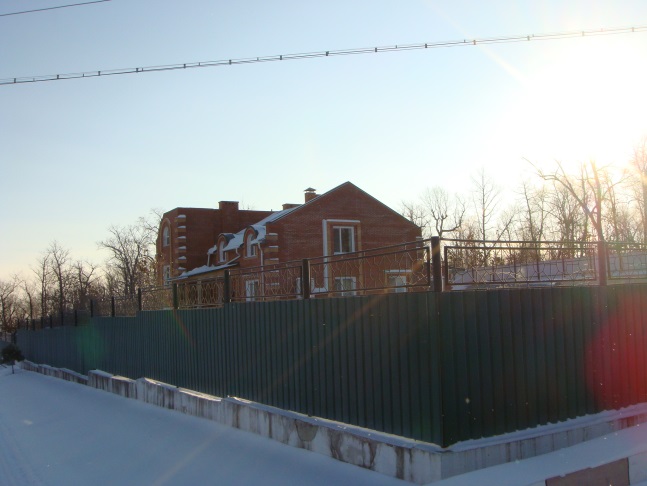 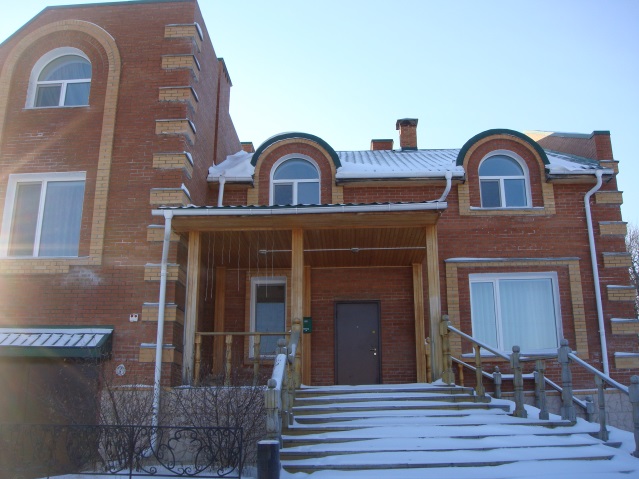 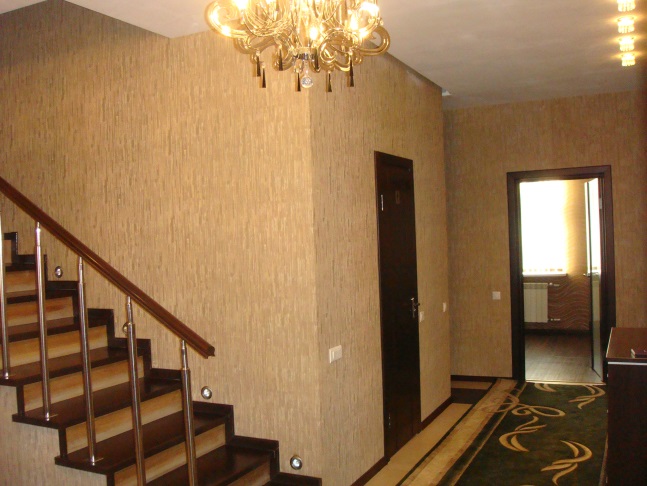 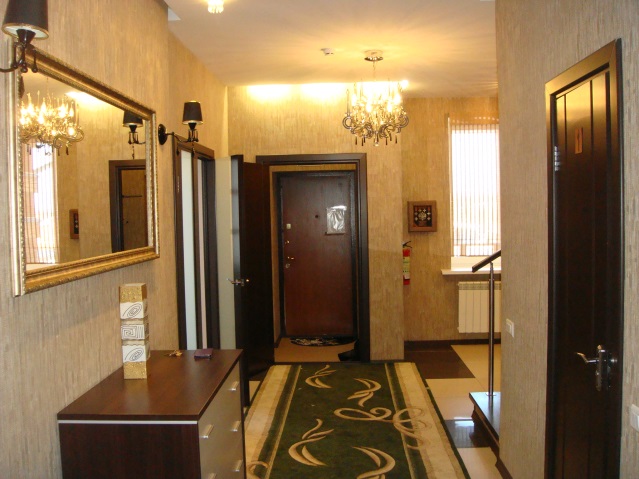 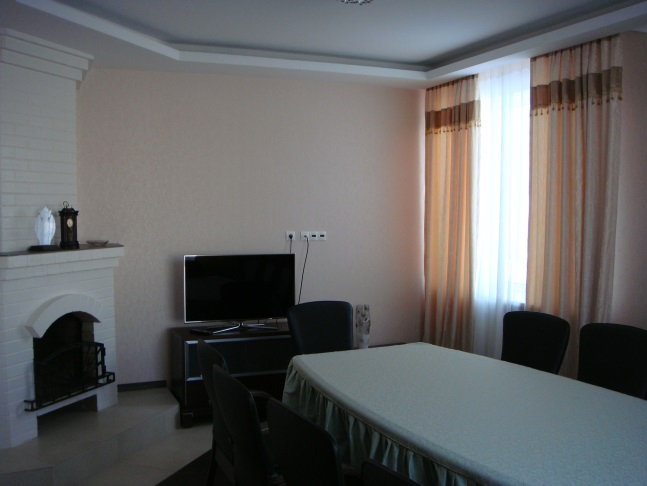 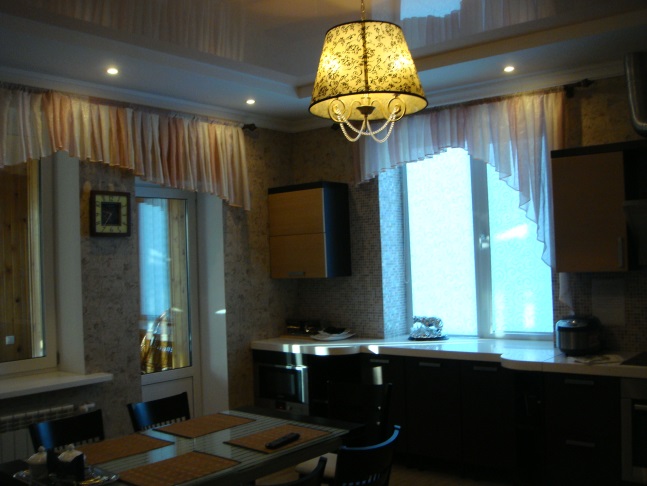 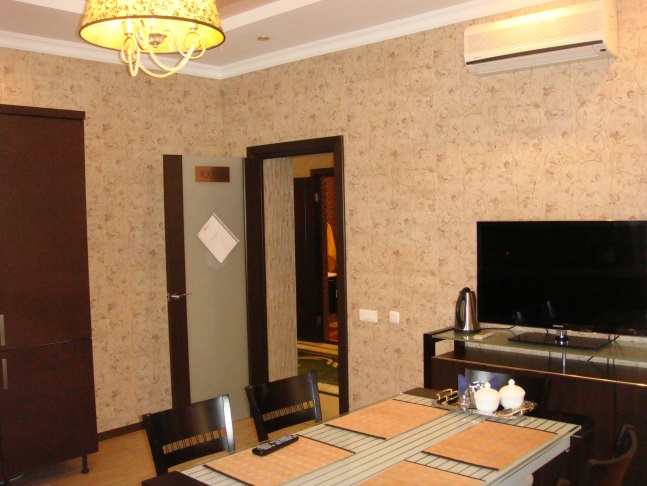 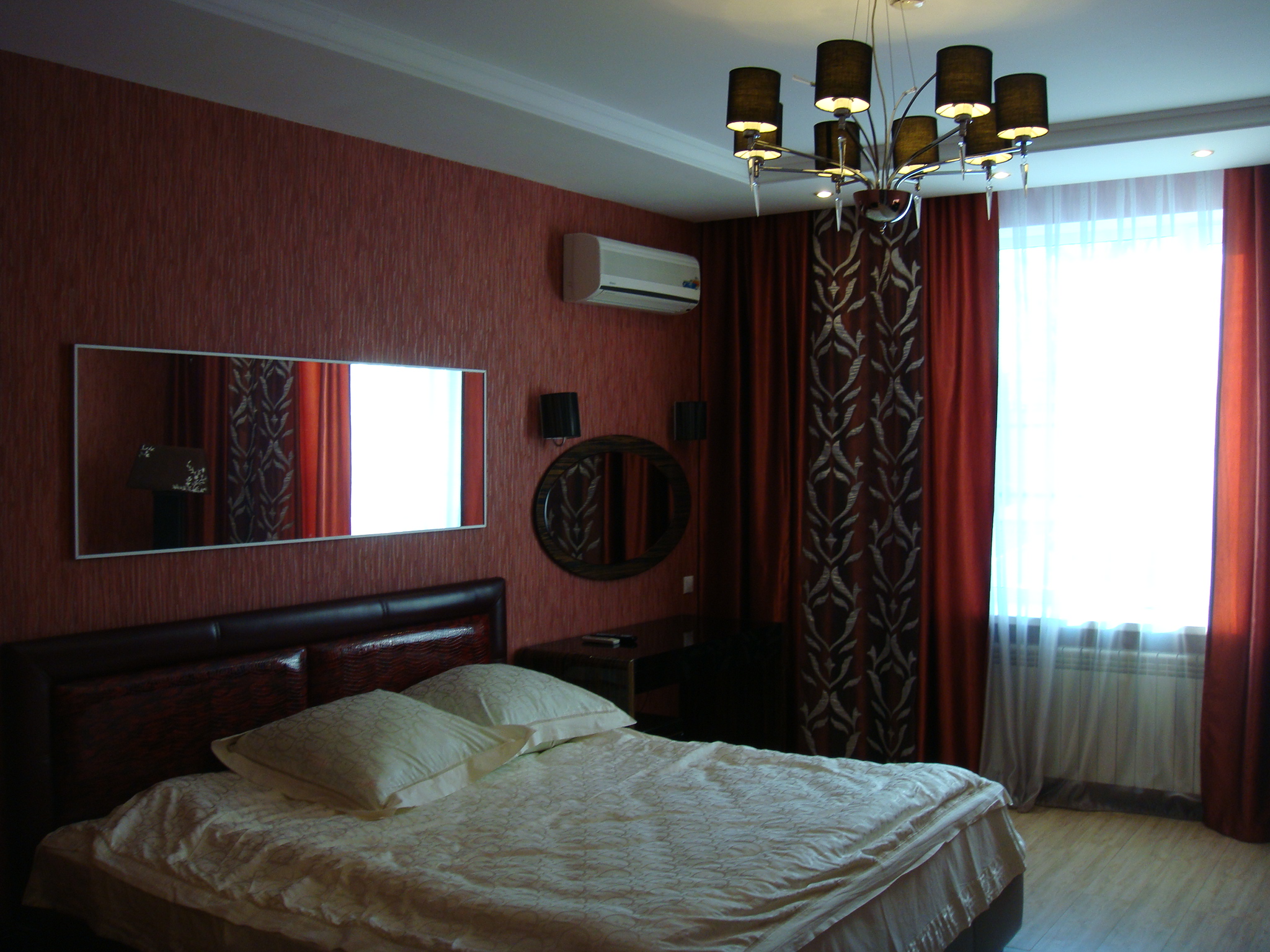 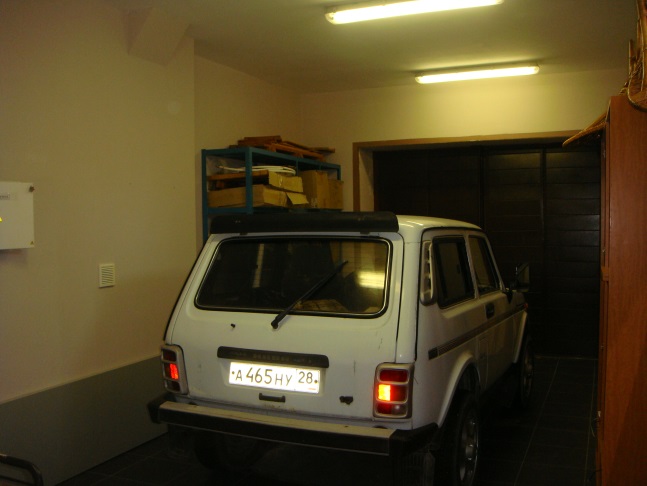 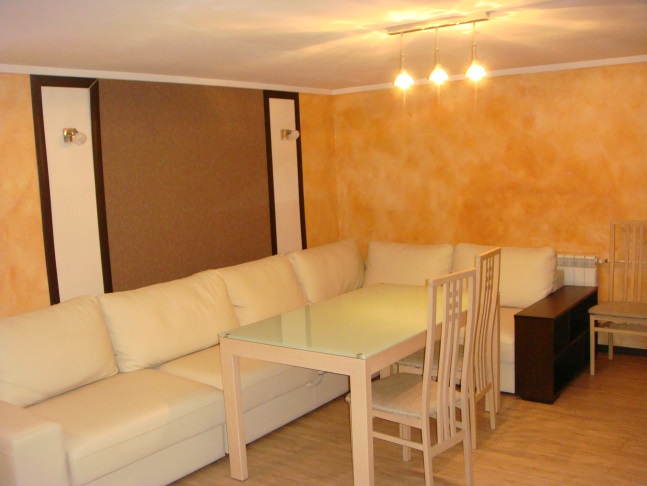 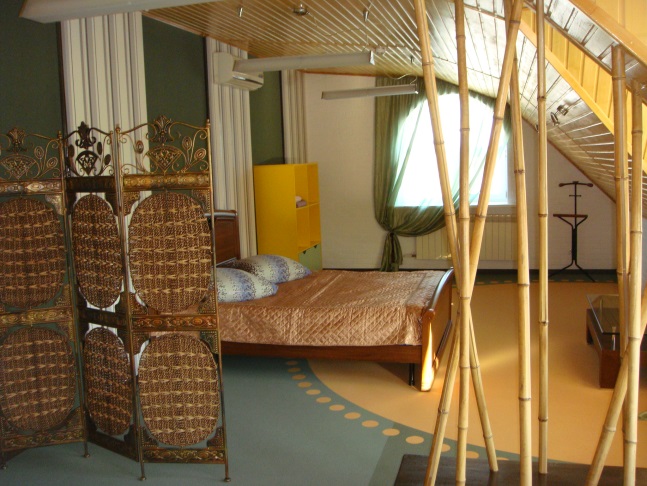 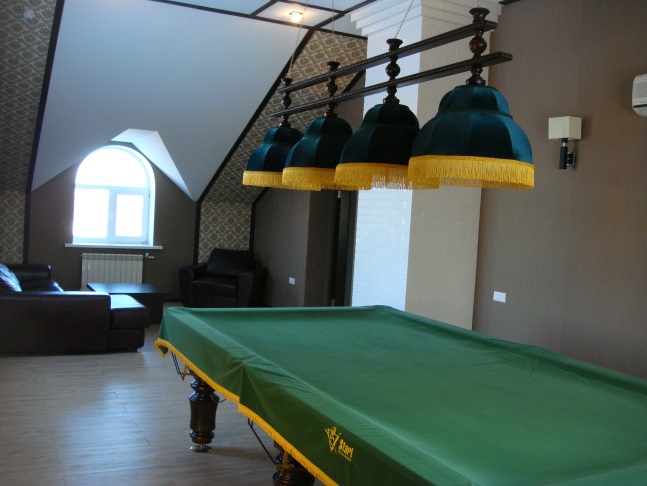 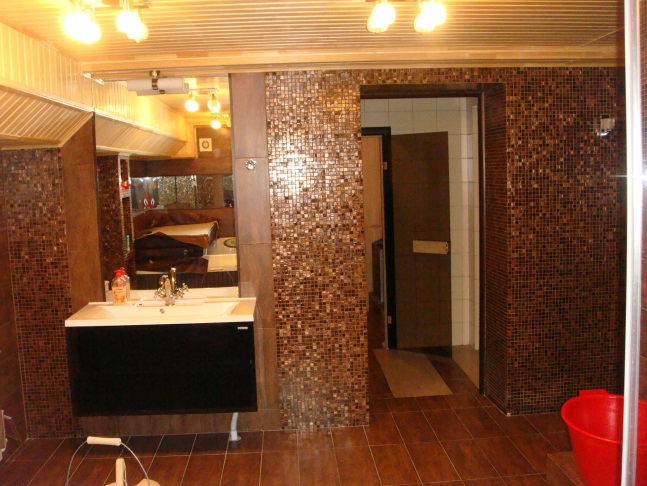 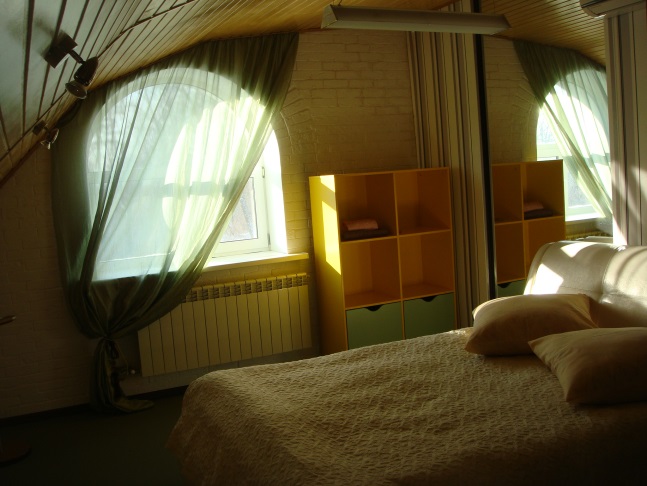 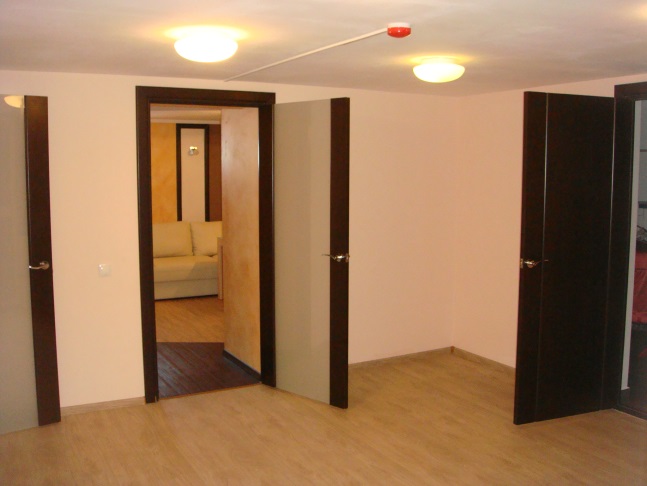 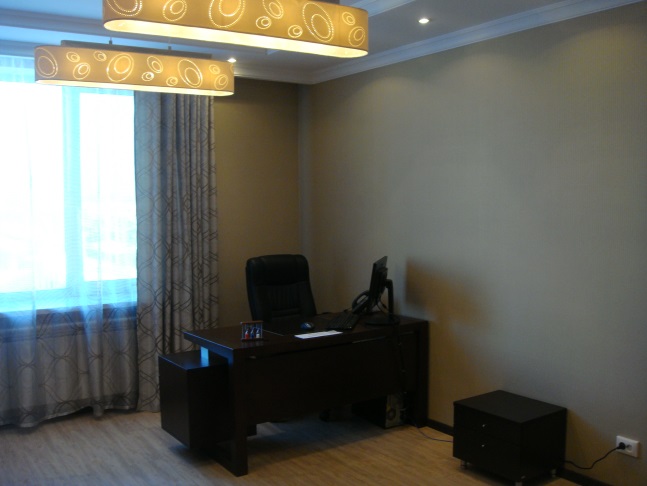 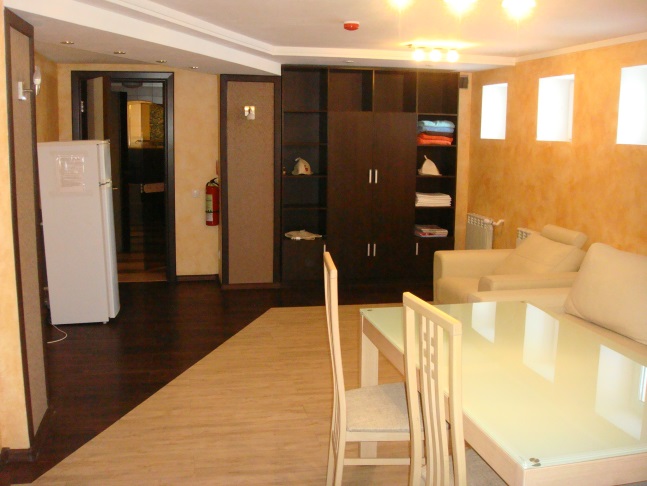 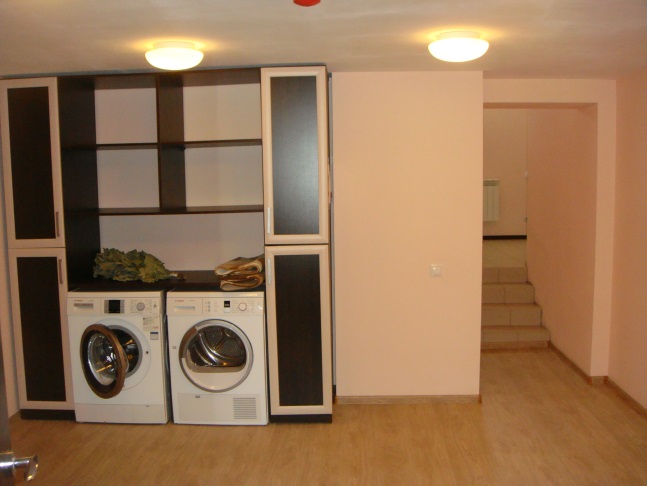 «Продавец»«Покупатель»ПАО «РусГидро»Место нахождения: 660017, Красноярский край, г. Красноярск, ул. Дубровинского, д. 43, корпус 1Филиал ПАО «РусГидро» - «Бурейская ГЭС»Место нахождения: 676731, Амурская область, Бурейский район, п. ТалаканИНН 2460066195, КПП 281302001ОГРН 1042401810494, ОКПО 97994970р/с: 40702810911000001302 Филиал ПАО Банк ВТБ в г. ХабаровскеБИК 040813727к/с: 30101810400000000727e-mail: burges@rushydro.ruДиректор Филиала ПАО «РусГидро» - «Бурейская ГЭС»_______________________/А.В. Попов/м.п.___________________/_____________/Продавец:Директор филиала ПАО «РусГидро» - «Бурейская ГЭС»_____________________ /А.В. Попов /м.п.Покупатель:____________________/________________ /м.п.Продавец:Директор филиала ПАО «РусГидро» - «Бурейская ГЭС»_____________________ /А.В. Попов /м.п.Покупатель:____________________/________________ /м.п.№ п/пТребования к УчастникуТребования к документам, подтверждающим соответствие Участника установленным требованиямУчастник должен обладать полной правоспособностью и дееспособностью (если применимо) в соответствии с применимым правом и иметь право на участие в торгах (иной процедуре), а также на заключение и исполнение Договора купли-продажи имущества на условиях, изложенных в Документации о продаже, не ограниченное применимым правом, каким-либо договорным или иным обязательством.Участник – физическое лицозаверенные копии документов, удостоверяющих личность (все заполненные страницы);заверенная копия свидетельства о присвоении ИНН (при наличии);нотариально оформленное согласие супруга на совершение сделки по приобретению имущества (при наличии зарегистрированного брака);согласие антимонопольного органа на приобретение имущества, если это необходимо в соответствии с законодательством РФ.Участник – юридическое лицо (резидент РФ)выписка из Единого государственного реестра юридических лиц, полученная не ранее чем за 30 (тридцать) календарных дней до даты предъявления;заверенные копии свидетельства о государственной регистрации юридического лица (ОГРН) и свидетельства о постановки на налоговый учет (ИНН);заверенные копии учредительных документов юридического лица в действующей редакции со всеми изменениями и дополнениями, зарегистрированными в установленном порядке;заверенные копии документов, подтверждающих полномочия единоличного исполнительного органа, действующего без доверенности от имени юридического лица (протокол органа управления об избрании/назначении, решение единственного акционера/участника, приказ о назначении, договор о передаче полномочий единоличного исполнительного органа);доверенность (в случае, если заявка, иные предусмотренные настоящим Положением документы юридического лица, подписываются лицом, не являющимся единоличным исполнительным органом), а в случае, если доверенность выдана в порядке передоверия - доверенность на лицо, выдавшего доверенность в таком порядке;письменное решение соответствующего органа управления юридического лица, разрешающее приобретение имущества, если это требуется в соответствии с учредительными документами;согласие антимонопольного органа на приобретение имущества, если это необходимо в соответствии с законодательством РФ.Участник – юридическое лицо (нерезидент РФ, не имеющий обособленных подразделений (филиал, представительство и т.п.) на территории РФ)нотариально заверенная копия устава иностранного юридического лица;нотариально заверенная копия свидетельства о регистрации иностранного юридического лица или выписка из торгового реестра, либо сертификат об инкорпорации;документ, подтверждающий полномочия представителя, в том числе доверенность, выданная иностранным юридическим лицом, с отметкой о легализации консульским учреждением Российской Федерации, либо заверенные апостилем, если освобождение от этих процедур не предусмотрено международными договорами Российской Федерации, с переводом на русский язык, заверенным в нотариальном порядке или консульским учреждением;письменное решение соответствующего органа управления иностранного юридического лица, разрешающее приобретение имущества, если это требуется в соответствии с учредительными документами;согласие антимонопольного органа на приобретение имущества, если это необходимо в соответствии с законодательством РФ.Участник – юридическое лицо (нерезидент РФ, имеющий обособленные подразделения (филиал, представительство и т.п.) на территории РФ)нотариально заверенная копия устава иностранного юридического лица;нотариально заверенная копия свидетельства о регистрации иностранного юридического лица или выписка из торгового реестра, либо сертификат об инкорпорации;нотариально заверенная копия свидетельства о внесении в сводный государственный реестр аккредитованных на территории РФ представительств иностранных компаний;нотариально заверенная копия разрешения Торгово-промышленной палаты на открытие в РФ представительства иностранной компании (при наличии);нотариально заверенная копия положения о филиале, представительстве и т.п. иностранного юридического лица;нотариально заверенная копия свидетельства о постановке на учет в налоговом органе Российской Федерации;документ, подтверждающий полномочия представителя, в том числе доверенность, выданная иностранным юридическим лицом, с отметкой о легализации консульским учреждением Российской Федерации, либо заверенные апостилем, если освобождение от этих процедур не предусмотрено международными договорами Российской Федерации, с переводом на русский язык, заверенным в нотариальном порядке или консульским учреждением;письменное решение соответствующего органа управления иностранного юридического лица, разрешающее приобретение имущества, если это требуется в соответствии с учредительными документами;согласие антимонопольного органа на приобретение имущества, если это необходимо в соответствии с законодательством РФ.Участник – индивидуальный предпринимательвыписка из Единого государственного реестра индивидуальных предпринимателей, полученная не ранее чем за 30 (тридцать) календарных дней до даты предъявления;заверенная копия свидетельства о регистрации физического лица в качестве индивидуального предпринимателя;заверенная копия документа, удостоверяющего личность (все заполненные страницы);нотариально оформленное согласие супруга на совершение сделки по приобретению имущества (при наличии зарегистрированного брака);согласие антимонопольного органа на приобретение имущества, если это необходимо в соответствии с законодательством РФ.Участник не должен находиться в процессе ликвидации (для юридических лиц и индивидуальных предпринимателей); экономическая деятельность Участника не должна быть приостановлена; в отношении Участника не должны быть введены процедуры (наблюдение, внешнее управление или конкурсное производство), предусмотренные в деле о банкротстве в соответствии с Федеральным законом от 26.10.2002 № 127-ФЗ «О несостоятельности (банкротстве)», деятельность Участника не должна быть приостановлена в порядке, предусмотренном Кодексом об административных правонарушениях РФ.Декларация о соответствии Участника аукциона данному требованию в составе Заявки на участие в аукционе (подраздел 8.2).№ п/пНаименование документаОпись документов (форма 1) по форме и в соответствии с инструкциями, приведенными в Документации о продаже (подраздел 8.1);Заявка на участие в Аукционе (форма 2) по форме и в соответствии с инструкциями, приведенными в Документации о продаже (подраздел 8.2);Документы, подтверждающие соответствие Участника обязательным требованиям Документации о продаже (Приложение 3 к Документации).Номер критерияНаименование отборочного критерияНомер пункта Документации о продажеНомер критерияНаименование отборочного критерияНомер пункта Документации о продажеСостав, содержание и правильность оформления Заявки, в том числе:--Наличие в составе представленной заявки всех обязательных к предоставлению документов в соответствии с требованиями Приложения № 4 к Документации, а также правильность их оформления (в том числе наличие должных печатей, подписей, формы заверения)Приложение № 4 к Документации/ пункт 5.5.1Соответствие Заявки на участие в Аукционе, в том числе в части срока действия, языка и валюты Заявкиподраздел 8.2 / пункты 5.5.2 – 5.5.4Отсутствие в материалах Заявки недостоверных сведений или намеренно искаженной информации и/или документовподпункт 5.5.1.3